                                                                                                    Приложение                                                                                   к ООП ФГОС ООО МБОУ СОШ № 77утвержденной приказом от 01.09.2017 года  № 136РАБОЧАЯ ПРОГРАММА УЧЕБНОГО ПРЕДМЕТА«ТЕХНОЛОГИЯ» (5 – 8 КЛАССЫ)Планируемые результаты освоения учебного предмета Личностные результатыРоссийская гражданская идентичность (патриотизм, уважение к Отечеству, к прошлому и настоящему многонационального народа России, чувство ответственности и долга перед Родиной, идентификация себя в качестве гражданина России, субъективная значимость использования русского языка и языков народов России, осознание и ощущение личностной сопричастности судьбе российского народа). Осознание этнической принадлежности, знание истории, языка, культуры своего народа, своего края, основ культурного наследия народов России и человечества (идентичность человека с российской многонациональной культурой, сопричастность истории народов и государств, находившихся на территории современной России); интериоризация гуманистических, демократических и традиционных ценностей многонационального российского общества. Осознанное, уважительное и доброжелательное отношение к истории, культуре, религии, традициям, языкам, ценностям народов России и народов мира.Готовность и способность обучающихся к саморазвитию и самообразованию на основе мотивации к обучению и познанию; готовность и способность осознанному выбору и построению дальнейшей индивидуальной траектории образования на базе ориентировки в мире профессий и профессиональных предпочтений, с учетом устойчивых познавательных интересов.Развитое моральное сознание и компетентность в решении моральных проблем на основе личностного выбора, формирование нравственных чувств и нравственного поведения, осознанного и ответственного отношения к собственным поступкам (способность к нравственному самосовершенствованию; веротерпимость, уважительное отношение к религиозным чувствам, взглядам людей или их отсутствию; знание основных норм морали, нравственных, духовных идеалов, хранимых в культурных традициях народов России, готовность на их основе к сознательному самоограничению в поступках, поведении, расточительном потребительстве; сформированность представлений об основах светской этики, культуры традиционных религий, их роли в развитии культуры и истории России и человечества, в становлении гражданского общества и российской государственности; понимание значения нравственности, веры и религии в жизни человека, семьи и общества). Сформированность ответственного отношения к учению; уважительного отношения к труду, наличие опыта участия в социально значимом труде. Осознание значения семьи в жизни человека и общества, принятие ценности семейной жизни, уважительное и заботливое отношение к членам своей семьи.Сформированность целостного мировоззрения, соответствующего современному уровню развития науки и общественной практики, учитывающего социальное, культурное, языковое, духовное многообразие современного мира.Осознанное, уважительное и доброжелательное отношение к другому человеку, его мнению, мировоззрению, культуре, языку, вере, гражданской позиции. Готовность и способность вести диалог с другими людьми и достигать в нем взаимопонимания1(идентификация себя как полноправного субъекта общения, готовность к конструированию образа партнера по диалогу, готовность к конструированию образа допустимых способов диалога, готовность к конструированию процесса диалога как конвенционирования интересов, процедур, готовность и способность к ведению переговоров).Освоенность социальных норм, правил поведения, ролей и форм социальной жизни в группах и сообществах. Участие в школьном самоуправлении и общественной жизни в пределах возрастных компетенций с учетом региональных, этнокультурных, социальных и экономических особенностей (формирование готовности к участию в процессе упорядочения социальных связей и отношений, в которые включены и которые формируют сами учащиеся; включенность в непосредственное гражданское участие, готовность участвовать в жизнедеятельности подросткового общественного объединения, продуктивно взаимодействующего с социальной средой и социальными институтами; идентификация себя в качестве субъекта социальных преобразований, освоение компетентностей в сфере организаторской деятельности; интериоризация ценностей созидательного отношения к окружающей действительности, ценностей социального творчества, ценности продуктивной организации совместной деятельности, самореализации в группе и организации, ценности «другого» как равноправного партнера, формирование компетенций анализа, проектирования, организации деятельности, рефлексии изменений, способов взаимовыгодного сотрудничества, способов реализации собственного лидерского потенциала).Сформированность ценности здорового и безопасного образа жизни; интериоризация правил индивидуального и коллективного безопасного поведения в чрезвычайных ситуациях, угрожающих жизни и здоровью людей, правил поведения на транспорте и на дорогах.Развитость эстетического сознания через освоение художественного наследия народов России и мира, творческой деятельности эстетического характера (способность понимать художественные произведения, отражающие разные этнокультурные традиции; сформированность основ художественной культуры обучающихся как части их общей духовной культуры, как особого способа познания жизни и средства организации общения; эстетическое, эмоционально-ценностное видение окружающего мира; способность к эмоционально-ценностному освоению мира, самовыражению и ориентациихудожественном и нравственном пространстве культуры; уважение к истории культуры своего Отечества, выраженной, в том числе в понимании красоты человека; потребность в общении с художественными произведениями, сформированность активного отношения к традициям художественной культуры как смысловой, эстетической и личностно-значимой ценности).Сформированность основ экологической культуры, соответствующей современному уровню экологического мышления, наличие опыта экологически ориентированной рефлексивно-оценочной и практической деятельности в жизненных ситуациях (готовность к исследованию природы, к занятиям сельскохозяйственным трудом, к художественно-эстетическому отражению природы, к занятиям туризмом, в том числе экотуризмом, к осуществлению природоохранной деятельности).Метапредметные результатыРегулятивные УУДУмение самостоятельно определять цели обучения, ставить и формулировать новые задачи в учебе и познавательной деятельности, развивать мотивы и интересы своей познавательной деятельности. Обучающийся сможет: анализировать   существующие   и   планировать   будущие   образовательные2результаты;идентифицировать собственные проблемы и определять главную проблему;выдвигать версии решения проблемы, формулировать гипотезы, предвосхищать конечный результат;ставить цель деятельности на основе определенной проблемы и существующих возможностей;формулировать учебные задачи как шаги достижения поставленной цели деятельности;обосновывать целевые ориентиры и приоритеты ссылками на ценности, указывая и обосновывая логическую последовательность шагов.Умение самостоятельно планировать пути достижения целей, в том числе альтернативные, осознанно выбирать наиболее эффективные способы решения учебных и познавательных задач. Обучающийся сможет: определять необходимые действие(я) в соответствии с учебной и познавательной задачей и составлять алгоритм их выполнения; обосновывать и осуществлять выбор наиболее эффективных способов решения учебных и познавательных задач; определять/находить, в том числе из предложенных вариантов, условия для выполнения учебной и познавательной задачи; выстраивать жизненные планы на краткосрочное будущее (заявлять целевые ориентиры, ставить адекватные им задачи и предлагать действия, указывая и обосновывая логическую последовательность шагов); выбирать из предложенных вариантов и самостоятельно искать средства/ресурсы для решения задачи/достижения цели; составлять план решения проблемы (выполнения проекта, проведения исследования); определять потенциальные затруднения при решении учебной и познавательной задачи и находить средства для их устранения; описывать свой опыт, оформляя его для передачи другим людям в виде технологии решения практических задач определенного класса; планировать и корректировать свою индивидуальную образовательную траекторию.Умение соотносить свои действия с планируемыми результатами, осуществлять контроль своей деятельности в процессе достижения результата, определять способы действий в рамках предложенных условий и требований, корректировать свои действия в соответствии с изменяющейся ситуацией. Обучающийся сможет: определять совместно с педагогом и сверстниками критерии планируемых результатов и критерии оценки своей учебной деятельности; систематизировать (в том числе выбирать приоритетные) критерии планируемых результатов и оценки своей деятельности; отбирать инструменты для оценивания своей деятельности, осуществлять самоконтроль своей деятельности в рамках предложенных условий и требований; оценивать свою деятельность, аргументируя причины достижения или отсутствия планируемого результата; находить достаточные средства для выполнения учебных действий в изменяющейся ситуации и/или при отсутствии планируемого результата; работая по своему плану, вносить коррективы в текущую деятельность на основе анализа изменений ситуации для получения запланированных характеристик продукта/результата;3устанавливать связь между полученными характеристиками продукта и характеристиками процесса деятельности и по завершении деятельности предлагать изменение характеристик процесса для получения улучшенных характеристик продукта;сверять свои действия с целью и, при необходимости, исправлять ошибки самостоятельно.Умение оценивать правильность выполнения учебной задачи, собственные возможности ее решения. Обучающийся сможет: определять критерии правильности (корректности) выполнения учебной задачи;  анализировать и обосновывать применение соответствующего инструментариядля выполнения учебной задачи;  свободно пользоваться выработанными критериями оценки и самооценки,исходя из цели и имеющихся средств, различая результат и способы действий;  оценивать продукт своей деятельности по заданным и/или самостоятельноопределенным критериям в соответствии с целью деятельности;  обосновывать достижимость цели выбранным способом на основе оценки своихвнутренних ресурсов и доступных внешних ресурсов;  фиксировать и анализировать динамику собственных образовательныхрезультатов.Владение основами самоконтроля, самооценки, принятия решений и осуществления осознанного выбора в учебной и познавательной. Обучающийся сможет: наблюдать и анализировать собственную учебную и познавательную деятельность и деятельность других обучающихся в процессе взаимопроверки; соотносить реальные и планируемые результаты индивидуальной образовательной деятельности и делать выводы; принимать решение в учебной ситуации и нести за него ответственность; самостоятельно определять причины своего успеха или неуспеха и находить способы выхода из ситуации неуспеха; ретроспективно определять, какие действия по решению учебной задачи или параметры этих действий привели к получению имеющегося продукта учебной деятельности; демонстрировать приемы регуляции психофизиологических/ эмоциональных состояний для достижения эффекта успокоения (устранения эмоциональной напряженности), эффекта восстановления (ослабления проявлений утомления), эффекта активизации (повышения психофизиологической реактивности).Познавательные УУДУмение определять понятия, создавать обобщения, устанавливать аналогии, классифицировать, самостоятельно выбирать основания и критерии для классификации, устанавливать причинно-следственные связи, строить логическое рассуждение, умозаключение (индуктивное, дедуктивное, по аналогии) и делать выводы. Обучающийся сможет: подбирать слова, соподчиненные ключевому слову, определяющие его признакисвойства;выстраивать логическую цепочку, состоящую из ключевого слова и соподчиненных ему слов;выделять общий признак двух или нескольких предметов или явлений и объяснять их сходство;объединять предметы и явления в группы по определенным признакам, сравнивать, классифицировать и обобщать факты и явления;выделять явление из общего ряда других явлений;4определять обстоятельства, которые предшествовали возникновению связи между явлениями, из этих обстоятельств выделять определяющие, способные быть причиной данного явления, выявлять причины и следствия явлений;строить рассуждение от общих закономерностей к частным явлениям и от частных явлений к общим закономерностям;строить рассуждение на основе сравнения предметов и явлений, выделяя при этом общие признаки;излагать  полученную  информацию,  интерпретируя  ее  в  контексте  решаемойзадачи;самостоятельно указывать на информацию, нуждающуюся в проверке, предлагать и применять способ проверки достоверности информации;вербализовать эмоциональное впечатление, оказанное на него источником;объяснять явления, процессы, связи и отношения, выявляемые в ходе познавательной и исследовательской деятельности (приводить объяснение с изменением формы представления; объяснять, детализируя или обобщая; объяснять с заданной точки зрения);выявлять и называть причины события, явления, в том числе возможные / наиболее вероятные причины, возможные последствия заданной причины, самостоятельно осуществляя причинно-следственный анализ;делать вывод на основе критического анализа разных точек зрения, подтверждать вывод собственной аргументацией или самостоятельно полученными данными.Умение создавать, применять и преобразовывать знаки и символы, модели и схемы для решения учебных и познавательных задач. Обучающийся сможет: обозначать символом и знаком предмет и/или явление; определять логические связи между предметами и/или явлениями, обозначать данные логические связи с помощью знаков в схеме; создавать абстрактный или реальный образ предмета и/или явления; строить модель/схему на основе условий задачи и/или способа ее решения; создавать вербальные, вещественные и информационные модели с выделением существенных характеристик объекта для определения способа решения задачи в соответствии с ситуацией; преобразовывать модели с целью выявления общих законов, определяющих данную предметную область; переводить сложную по составу (многоаспектную) информацию из графического или формализованного (символьного) представления в текстовое, и наоборот; строить схему, алгоритм действия, исправлять или восстанавливать неизвестный ранее алгоритм на основе имеющегося знания об объекте, к которому применяется алгоритм; строить доказательство: прямое, косвенное, от противного; анализировать/рефлексировать опыт разработки и реализации учебного проекта, исследования (теоретического, эмпирического) на основе предложенной проблемной ситуации, поставленной цели и/или заданных критериев оценки продукта/результата.Смысловое чтение. Обучающийся сможет:находить в тексте требуемую информацию (в соответствии с целями своей деятельности);ориентироваться в содержании текста, понимать целостный смысл текста, структурировать текст;5устанавливать взаимосвязь описанных в тексте событий, явлений, процессов;резюмировать главную идею текста;преобразовывать текст, «переводя» его в другую модальность, интерпретировать текст (художественный и нехудожественный – учебный, научно-популярный, информационный, текст non-fiction);критически оценивать содержание и форму текста.Формирование и развитие экологического мышления, умение применять его в познавательной, коммуникативной, социальной практике и профессиональной ориентации. Обучающийся сможет: определять свое отношение к природной среде; анализировать влияние экологических факторов на среду обитания живых организмов; проводить причинный и вероятностный анализ экологических ситуаций; прогнозировать изменения ситуации при смене действия одного фактора на действие другого фактора; распространять экологические знания и участвовать в практических делах по защите окружающей среды; выражать свое отношение к природе через рисунки, сочинения, модели, проектные работы.Развитие мотивации к овладению культурой активного использования словарейдругих поисковых систем. Обучающийся сможет:определять необходимые ключевые поисковые слова и запросы;осуществлять взаимодействие с электронными поисковыми системами, словарями;формировать множественную выборку из поисковых источников для объективизации результатов поиска;соотносить полученные результаты поиска со своей деятельностью.Коммуникативные УУД11. Умение организовывать учебное сотрудничество и совместную деятельность с учителем и сверстниками; работать индивидуально и в группе: находить общее решение и разрешать конфликты на основе согласования позиций и учета интересов; формулировать, аргументировать и отстаивать свое мнение. Обучающийся сможет:определять возможные роли в совместной деятельности;играть определенную роль в совместной деятельности;принимать позицию собеседника, понимая позицию другого, различать в его речи: мнение (точку зрения), доказательство (аргументы), факты; гипотезы, аксиомы, теории;определять свои действия и действия партнера, которые способствовали или препятствовали продуктивной коммуникации;строить позитивные отношения в процессе учебной и познавательной деятельности;корректно и аргументированно отстаивать свою точку зрения, в дискуссии уметь выдвигать контраргументы, перефразировать свою мысль (владение механизмом эквивалентных замен);критически относиться к собственному мнению, с достоинством признавать ошибочность своего мнения (если оно таково) и корректировать его;предлагать альтернативное решение в конфликтной ситуации;6выделять общую точку зрения в дискуссии;договариваться о правилах и вопросах для обсуждения в соответствии с поставленной перед группой задачей;организовывать учебное взаимодействие в группе (определять общие цели, распределять роли, договариваться друг с другом и т. д.);устранять в рамках диалога разрывы в коммуникации, обусловленные непониманием/неприятием со стороны собеседника задачи, формы или содержания диалога.Умение осознанно использовать речевые средства в соответствии с задачей коммуникации для выражения своих чувств, мыслей и потребностей для планирования и регуляции своей деятельности; владение устной и письменной речью, монологической контекстной речью. Обучающийся сможет:определять задачу коммуникации и в соответствии с ней отбирать речевые средства;отбирать и использовать речевые средства в процессе коммуникации с другими людьми (диалог в паре, в малой группе и т. д.);представлять в устной или письменной форме развернутый план собственной деятельности;соблюдать нормы публичной речи, регламент в монологе и дискуссии в соответствии с коммуникативной задачей;высказывать и обосновывать мнение (суждение) и запрашивать мнение партнера в рамках диалога;принимать решение в ходе диалога и согласовывать его с собеседником;создавать письменные «клишированные» и оригинальные тексты с использованием необходимых речевых средств;использовать вербальные средства (средства логической связи) для выделения смысловых блоков своего выступления;использовать невербальные средства или наглядные материалы, подготовленные/отобранные под руководством учителя;делать оценочный вывод о достижении цели коммуникации непосредственно после завершения коммуникативного контакта и обосновывать его.Формирование и развитие компетентности в области использования информационно-коммуникационных технологий (далее – ИКТ). Обучающийся сможет:целенаправленно искать и использовать информационные ресурсы, необходимые для решения учебных и практических задач с помощью средств ИКТ;выбирать, строить и использовать адекватную информационную модель для передачи своих мыслей средствами естественных и формальных языков в соответствии с условиями коммуникации;выделять информационный аспект задачи, оперировать данными, использовать модель решения задачи;использовать компьютерные технологии (включая выбор адекватных задаче инструментальных программно-аппаратных средств и сервисов) для решения информационных и коммуникационных учебных задач, в том числе: вычисление, написание писем, сочинений, докладов, рефератов, создание презентаций и др.;использовать информацию с учетом этических и правовых норм;создавать информационные ресурсы разного типа и для разных аудиторий, соблюдать информационную гигиену и правила информационной безопасности.7Предметные результатыСовременные материальные, информационные и гуманитарные технологии иперспективы их развитияВыпускник научится:называть и характеризовать актуальные управленческие, медицинские, информационные технологии, технологии производства и обработки материалов, машиностроения, биотехнологии, нанотехнологии;называть и характеризовать перспективные управленческие, медицинские, информационные технологии, технологии производства и обработки материалов, машиностроения, биотехнологии, нанотехнологии;объяснять на произвольно избранных примерах принципиальные отличия современных технологий производства материальных продуктов от традиционных технологий, связывая свои объяснения с принципиальными алгоритмами, способами обработки ресурсов, свойствами продуктов современных производственных технологий и мерой их технологической чистоты;проводить мониторинг развития технологий произвольно избранной отрасли на основе работы с информационными источниками различных видов.Выпускник получит возможность научиться:приводить рассуждения, содержащие аргументированные оценки и прогнозы развития технологий в сферах медицины, производства и обработки материалов, машиностроения, производства продуктов питания, сервиса, информационной сфере.Формирование технологической культуры и проектно-технологического мышления обучающихсяВыпускник научится:следовать технологии, в том числе в процессе изготовления субъективно нового продукта;оценивать условия применимости технологии в том числе с позиций экологической защищенности;прогнозировать по известной технологии выходы (характеристики продукта) в зависимости от изменения входов / параметров / ресурсов, проверяет прогнозы опытно-экспериментальным путем, в том числе самостоятельно планируя такого рода эксперименты;в зависимости от ситуации оптимизировать базовые технологии (затратность – качество), проводит анализ альтернативных ресурсов, соединяет в единый план несколько технологий без их видоизменения для получения сложносоставного материального или информационного продукта;проводить оценку и испытание полученного продукта;проводить анализ потребностей в тех или иных материальных или информационных продуктах;описывать технологическое решение с помощью текста, рисунков, графического изображения;анализировать возможные технологические решения, определять их достоинстванедостатки в контексте заданной ситуации;проводить и анализировать разработку и / или реализацию прикладных проектов, предполагающих:изготовление материального продукта на основе технологической документации с применением элементарных (не требующих регулирования) и8сложных (требующих регулирования / настройки) рабочих инструментов / технологического оборудования;модификацию материального продукта по технической документации и изменения параметров технологического процесса для получения заданных свойств материального продукта;определение характеристик и разработку материального продукта, включая его моделирование в информационной среде (конструкторе);встраивание созданного информационного продукта в заданную оболочку;изготовление информационного продукта по заданному алгоритму в заданной оболочке;проводить и анализировать разработку и / или реализацию технологических проектов, предполагающих:оптимизацию заданного способа (технологии) получения требующегося материального продукта (после его применения в собственной практике);обобщение прецедентов получения продуктов одной группы различными субъектами (опыта), анализ потребительских свойств данных продуктов, запросов групп их потребителей, условий производства с выработкой (процессированием, регламентацией) технологии производства данного продукта и ее пилотного применения; разработку инструкций, технологических карт для исполнителей, согласование с заинтересованными субъектами;разработку (комбинирование, изменение параметров и требований к ресурсам) технологии получения материального и информационного продукта с заданными свойствами;проводить и анализировать разработку и / или реализацию проектов, предполагающих:планирование (разработку) материального продукта в соответствии с задачей собственной деятельности (включая моделирование и разработку документации);планирование (разработку) материального продукта на основе самостоятельно проведенных исследований потребительских интересов;разработку плана продвижения продукта;проводить и анализировать конструирование механизмов, простейших роботов, позволяющих решить конкретные задачи (с помощью стандартных простых механизмов, с помощью материального или виртуального конструктора).Выпускник получит возможность научиться:выявлять и формулировать проблему, требующую технологического решения;модифицировать имеющиеся продукты в соответствии с ситуацией / заказом / потребностью / задачей деятельности и в соответствии с их характеристиками разрабатывать технологию на основе базовой технологии;технологизировать свой опыт, представлять на основе ретроспективного анализа и унификации деятельности описание в виде инструкции или технологической карты;оценивать коммерческий потенциал продукта и / или технологии.Построение образовательных траекторий и планов в области профессионального самоопределенияВыпускник научится:характеризовать группы профессий, обслуживающих технологии в сферах медицины, производства и обработки материалов, машиностроения, производства продуктов питания, сервиса, информационной сфере, описывает тенденции их развития,9характеризовать ситуацию на региональном рынке труда, называет тенденции ееразвития,разъяснять социальное значение групп профессий, востребованных на региональном рынке труда,характеризовать группы предприятий региона проживания,характеризовать учреждения профессионального образования различного уровня, расположенные на территории проживания обучающегося, об оказываемых ими образовательных услугах, условиях поступления и особенностях обучения,анализировать свои мотивы и причины принятия тех или иных решений,анализировать результаты и последствия своих решений, связанных с выбором и реализацией образовательной траектории,анализировать свои возможности и предпочтения, связанные с освоением определенного уровня образовательных программ и реализацией тех или иных видов деятельности,получит опыт наблюдения (изучения), ознакомления с современными производствами в сферах медицины, производства и обработки материалов, машиностроения, производства продуктов питания, сервиса, информационной сфере и деятельностью занятых в них работников,получит опыт поиска, извлечения, структурирования и обработки информации о перспективах развития современных производств в регионе проживания, а также информации об актуальном состоянии и перспективах развития регионального рынка труда.Выпускник получит возможность научиться:предлагать альтернативные варианты траекторий профессионального образования для занятия заданных должностей;анализировать социальный статус произвольно заданной социально-профессиональной группы из числа профессий, обслуживающих технологии в сферах медицины, производства и обработки материалов, машиностроения, производства продуктов питания, сервиса, информационной сфере.По годам обучения результаты структурированы и конкретизированы следующим образом:5 классПо завершении учебного года обучающийся:характеризует рекламу как средство формирования потребностей;характеризует виды ресурсов, объясняет место ресурсов в проектировании и реализации технологического процесса;называет предприятия региона проживания, работающие на основе современных производственных технологий, приводит примеры функций работников этих предприятий;разъясняет содержание понятий «технология», «технологический процесс», «потребность», «конструкция», «механизм», «проект» и адекватно пользуется этими понятиями;объясняет основания развития технологий, опираясь на произвольно избранную группу потребностей, которые удовлетворяют эти технологии;приводит произвольные примеры производственных технологий и технологий в сфере быта;10объясняет, приводя примеры, принципиальную технологическую схему, в том числе характеризуя негативные эффекты;составляет техническое задание, памятку, инструкцию, технологическую карту;осуществляет сборку моделей с помощью образовательного конструктора по инструкции;осуществляет выбор товара в модельной ситуации;осуществляет сохранение информации в формах описания, схемы, эскиза, фотографии;конструирует модель по заданному прототипу;осуществляет корректное применение / хранение произвольно заданного продукта на основе информации производителя (инструкции, памятки, этикетки);получил и проанализировал опыт изучения потребностей ближайшего социального окружения на основе самостоятельно разработанной программы;получил и проанализировал опыт проведения испытания, анализа, модернизациимодели;получил и проанализировал опыт разработки оригинальных конструкций в заданной ситуации: нахождение вариантов, отбор решений, проектирование и конструирование, испытания, анализ, способы модернизации, альтернативные решения;получил и проанализировал опыт изготовления информационного продукта по заданному алгоритму;получил и проанализировал опыт изготовления материального продукта на основе технологической документации с применением элементарных (не требующих регулирования) рабочих инструментов;получил и проанализировал опыт разработки или оптимизации и введение технологии на примере организации действий и взаимодействия в быту.6 классПо завершении учебного года обучающийся:называет и характеризует актуальные технологии возведения зданий и сооружений, профессии в области строительства, характеризует строительную отрасль региона проживания;описывает жизненный цикл технологии, приводя примеры;оперирует понятием «технологическая система» при описании средств удовлетворения потребностей человека;проводит   морфологический   и   функциональный   анализ   технологическойсистемы;проводит анализ технологической системы – надсистемы – подсистемы в процессе проектирования продукта;читает элементарные чертежи и эскизы;выполняет эскизы механизмов, интерьера;освоил техники обработки материалов (по выбору обучающегося в соответствиисодержанием проектной деятельности);применяет простые механизмы для решения поставленных задач по модернизации / проектированию технологических систем;строит модель механизма, состоящего из нескольких простых механизмов по кинематической схеме;получил и проанализировал опыт исследования способов жизнеобеспечения и состояния жилых зданий микрорайона / поселения;11получил и проанализировал опыт решения задач на взаимодействие со службамиЖКХ;получил опыт мониторинга развития технологий произвольно избранной отрасли, удовлетворяющих произвольно избранную группу потребностей на основе работы с информационными источниками различных видов;получил и проанализировал опыт модификации механизмов (на основе технической документации) для получения заданных свойств (решение задачи);получил и проанализировал опыт планирования (разработки) получения материального продукта в соответствии с собственными задачами (включая моделирование и разработку документации) или на основе самостоятельно проведенных исследований потребительских интересов.7 классПо завершении учебного года обучающийся:называет и характеризует актуальные и перспективные технологии в области энергетики, характеризует профессии в сфере энергетики, энергетику региона проживания;называет и характеризует актуальные и перспективные информационные технологии, характеризует профессии в сфере информационных технологий;характеризует автоматизацию производства на примере региона проживания, профессии, обслуживающие автоматизированные производства, приводит произвольные примеры автоматизации в деятельности представителей различных профессий;перечисляет, характеризует и распознает устройства для накопления энергии, для передачи энергии;объясняет понятие «машина», характеризует технологические системы, преобразующие энергию в вид, необходимый потребителю;объясняет сущность управления в технологических системах, характеризует автоматические и саморегулируемые системы;осуществляет сборку электрических цепей по электрической схеме, проводит анализ неполадок электрической цепи;осуществляет модификацию заданной электрической цепи в соответствии с поставленной задачей, конструирование электрических цепей в соответствии с поставленной задачей;выполняет базовые операции редактора компьютерного трехмерного проектирования (на выбор образовательной организации);конструирует простые системы с обратной связью на основе технических конструкторов;следует технологии, в том числе, в процессе изготовления субъективно нового продукта;получил и проанализировал опыт разработки проекта освещения выбранного помещения, включая отбор конкретных приборов, составление схемы электропроводки;получил и проанализировал опыт разработки и создания изделия средствами учебного станка, управляемого программой компьютерного трехмерного проектирования;получил и проанализировал опыт оптимизации заданного способа (технологии) получения материального продукта (на основании собственной практики использования этого способа).8 классПо завершении учебного года обучающийся:12называет и характеризует актуальные и перспективные технологии обработки материалов, технологии получения материалов с заданными свойствами;характеризует современную индустрию питания, в том числе в регионе проживания, и перспективы ее развития;называет и характеризует актуальные и перспективные технологии транспорта;называет характеристики современного рынка труда, описывает цикл жизни профессии, характеризует новые и умирающие профессии, в том числе на предприятиях региона проживания;характеризует ситуацию на региональном рынке труда, называет тенденции ееразвития;перечисляет и характеризует виды технической и технологической документации;характеризует произвольно заданный материал в соответствии с задачей деятельности, называя его свойства (внешний вид, механические, электрические, термические, возможность обработки), экономические характеристики, экологичность (с использованием произвольно избранных источников информации);объясняет специфику социальных технологий, пользуясь произвольно избранными примерами, характеризует тенденции развития социальных технологий в 21 веке, характеризует профессии, связанные с реализацией социальных технологий;разъясняет функции модели и принципы моделирования;создает модель, адекватную практической задаче;отбирает материал в соответствии с техническим решением или по заданным критериям;составляет рацион питания, адекватный ситуации;планирует продвижение продукта;регламентирует заданный процесс в заданной форме;проводит оценку и испытание полученного продукта;описывает технологическое решение с помощью текста, рисунков, графического изображения;получил  и  проанализировал  опыт  лабораторного  исследования  продуктовпитания;получил и проанализировал опыт разработки организационного проекта и решения логистических задач;получил и проанализировал опыт компьютерного моделирования / проведения виртуального эксперимента по избранной обучающимся характеристике транспортного средства;получил и проанализировал опыт выявления проблем транспортной логистики населенного пункта / трассы на основе самостоятельно спланированного наблюдения;получил и проанализировал опыт моделирования транспортных потоков;получил опыт анализа объявлений, предлагающих работу;получил и проанализировал опыт проектирования и изготовления материального продукта на основе технологической документации с применением элементарных (не требующих регулирования) и сложных (требующих регулирования / настройки) рабочих инструментов / технологического оборудования;получил и проанализировал опыт создания информационного продукта и его встраивания в заданную оболочку;получил и проанализировал опыт разработки (комбинирование, изменение параметров и требований к ресурсам) технологии получения материального и информационного продукта с заданными свойствами.13Содержание учебного предметаСовременные материальные, информационные и гуманитарные технологии и перспективы их развитияПотребности и технологии. Потребности. Иерархия потребностей. Общественные потребности. Потребности и цели. Развитие потребностей и развитие технологий. Реклама. Принципы организации рекламы. Способы воздействия рекламы на потребителяего потребности. Понятие технологии. Цикл жизни технологии. Материальные технологии, информационные технологии, социальные технологии.История развития технологий. Источники развития технологий: эволюция потребностей, практический опыт, научное знание, технологизация научных идей. Развитие технологий и проблемы антропогенного воздействия на окружающую среду. Технологии и мировое хозяйство. Закономерности технологического развития.Технологический процесс, его параметры, сырье, ресурсы, результат. Виды ресурсов. Способы получения ресурсов. Взаимозаменяемость ресурсов. Ограниченность ресурсов. Условия реализации технологического процесса. Побочные эффекты реализации технологического процесса. Технология в контексте производства.Технологическая система как средство для удовлетворения базовых и социальных нужд человека. Входы и выходы технологической системы. Управление в технологических системах. Обратная связь. Развитие технологических систем и последовательная передача функций управления и контроля от человека технологической системе. Робототехника. Системы автоматического управления. Программирование работы устройств.Производственные технологии. Промышленные технологии. Технологии сельского хозяйства.Технологии возведения, ремонта и содержания зданий и сооружений. Производство, преобразование, распределение, накопление и передача энергии кактехнология. Использование энергии: механической, электрической, тепловой, гидравлической. Машины для преобразования энергии. Устройства для накопления энергии. Устройства для передачи энергии. Потеря энергии. Последствия потери энергии для экономики и экологии. Пути сокращения потерь энергии. Альтернативные источники энергии.Автоматизация производства. Производственные технологии автоматизированного производства.Материалы,  изменившие  мир.  Технологии  получения  материалов.  Современныематериалы: многофункциональные материалы, возобновляемые материалы (биоматериалы), пластики и керамика как альтернатива металлам, новые перспективы применения металлов, пористые металлы. Технологии получения и обработки материалов с заданными свойствами (закалка, сплавы, обработка поверхности (бомбардировка и т. п.), порошковая металлургия, композитные материалы, технологии синтеза. Биотехнологии.Специфика социальных технологий. Технологии работы с общественным мнением. Социальные сети как технология. Технологии сферы услуг.Современные промышленные технологии получения продуктов питания. Современные информационные технологии. Потребности в перемещении людей итоваров, потребительские функции транспорта. Виды транспорта, история развития транспорта. Влияние транспорта на окружающую среду. Безопасность транспорта. Транспортная логистика. Регулирование транспортных потоковНанотехнологии: новые принципы получения материалов и продуктов с заданнымисвойствами. Электроника (фотоника). Квантовые компьютеры. Развитие многофункциональных ИТ-инструментов. Медицинские технологии. Тестирующие14препараты. Локальная доставка препарата. Персонифицированная вакцина. Генная инженерия как технология ликвидации нежелательных наследуемых признаков. Создание генетических тестов. Создание органов и организмов с искусственной генетической программой.Управление в современном производстве. Роль метрологии в современном производстве. Инновационные предприятия. Трансферт технологий.Осуществление мониторинга СМИ и ресурсов Интернета по вопросам формирования, продвижения и внедрения новых технологий, обслуживающих ту или иную группу потребностей или отнесенных к той или иной технологической стратегииТехнологии в сфере быта.Экология жилья. Технологии содержания жилья. Взаимодействие со службами ЖКХ. Хранение продовольственных и непродовольственных продуктов.Энергетическое обеспечение нашего дома. Электроприборы. Бытовая техника и ее развитие. Освещение и освещенность, нормы освещенности в зависимости от назначения помещения. Отопление и тепловые потери. Энергосбережение в быту. Электробезопасность в быту и экология жилища.Способы обработки продуктов питания и потребительские качества пищи.Культура потребления: выбор продукта / услуги.Формирование технологической культуры и проектно-технологического мышления обучающихся.Описание систем и процессов с помощью блок-схем. Электрическая схема.Техники Способы представления технической и технологической информации. Техническое задание. Технические условия. Эскизы и чертежи. Технологическая карта. Алгоритм. Инструкция.проектирования, конструирования, моделирования. Способы выявления потребностей. Методы принятия решения. Анализ альтернативных ресурсов.Порядок действий по сборке конструкции / механизма. Способы соединения деталей. Технологический узел. Понятие модели.Логика проектирования технологической системы Модернизация изделия и создание нового изделия как виды проектирования технологической системы. Конструкции. Основные характеристики конструкций. Порядок действий по проектированию конструкции / механизма, удовлетворяющей(-его) заданным условиям. Моделирование. Функции моделей. Использование моделей в процессе проектирования технологической системы. Простые механизмы как часть технологических систем. Робототехника и среда конструирования. Виды движения. Кинематические схемыАнализ и синтез как средства решения задачи. Техника проведения морфологического анализа.Логика построения и особенности разработки отдельных видов проектов: технологический проект, бизнес-проект (бизнес-план), инженерный проект, дизайн-проект, исследовательский проект, социальный проект. Бюджет проекта. Фандрайзинг. Специфика фандрайзинга для разных типов проектов.Способы продвижения продукта на рынке. Сегментация рынка. Позиционирование продукта. Маркетинговый план.Опыт проектирования, конструирования, моделирования.Составление программы изучения потребностей. Составление технического задания / спецификации задания на изготовление продукта, призванного удовлетворить выявленную потребность, но не удовлетворяемую в настоящее время потребность ближайшего социального окружения или его представителей.Сборка моделей. Исследование характеристик конструкций. Проектирование и конструирование моделей по известному прототипу. Испытания, анализ, варианты модернизации. Модернизация продукта. Разработка конструкций в заданной ситуации:15нахождение вариантов, отбор решений, проектирование и конструирование, испытания, анализ, способы модернизации, альтернативные решения. Конструирование простых систем с обратной связью на основе технических конструкторов.Составление карт простых механизмов, включая сборку действующей модели в среде образовательного конструктора. Построение модели механизма, состоящего из 4-5 простых механизмов по кинематической схеме. Модификация механизма на основе технической документации для получения заданных свойств (решения задачи) – моделирование с помощью конструктора или в виртуальной среде. Простейшие роботы.Составление	технологической	карты	известного	технологического	процесса.Апробация путей оптимизации технологического процесса.Изготовление информационного продукта по заданному алгоритму. Изготовление продукта на основе технологической документации с применением элементарных (не требующих регулирования) рабочих инструментов (продукт и технология его изготовления – на выбор образовательной организации).Моделирование процесса управления в социальной системе (на примере элемента школьной жизни). Компьютерное моделирование, проведение виртуального эксперимента (на примере характеристик транспортного средства).Разработка и создание изделия средствами учебного станка, управляемого программой компьютерного трехмерного проектирования. Автоматизированное производство на предприятиях нашего региона. Функции специалистов, занятых в производстве».Разработка вспомогательной технологии. Разработка / оптимизация и введение технологии на примере организации действий и взаимодействия в быту.Разработка и изготовление материального продукта. Апробация полученного материального продукта. Модернизация материального продукта.Планирование (разработка) материального продукта в соответствии с задачей собственной деятельности (включая моделирование и разработку документации) или на основе самостоятельно проведенных исследований потребительских интересов (тематика: дом и его содержание, школьное здание и его содержание).Разработка проектного замысла по алгоритму («бытовые мелочи»): реализация этапов анализа ситуации, целеполагания, выбора системы и принципа действия / модификации продукта (поисковый и аналитический этапы проектной деятельности). Изготовление материального продукта с применением элементарных (не требующих регулирования) и сложных (требующих регулирования / настройки) рабочих инструментов / технологического оборудования (практический этап проектной деятельности)1.Разработка проекта освещения выбранного помещения, включая отбор конкретных приборов, составление схемы электропроводки. Обоснование проектного решения по основаниям соответствия запросу и требованиям к освещенности и экономичности. Проект оптимизации энергозатрат.Обобщение опыта получения продуктов различными субъектами, анализ потребительских свойств этих продуктов, запросов групп их потребителей, условий производства. Оптимизация и регламентация технологических режимов производства данного продукта. Пилотное применение технологии на основе разработанных регламентов.Разработка и реализации персонального проекта, направленного на разрешение личностно значимой для обучающегося проблемы. Реализация запланированной деятельности по продвижению продукта.Для освоения техник обработки материалов, необходимых для реализации проектного замысла, проводятся мастер-классы как форма внеурочной деятельности, посещаемая обучающимися по выбору.16Разработка проектного замысла в рамках избранного обучающимся вида проекта.Построение образовательных траекторий и планов в области профессионального самоопределенияПредприятия региона проживания обучающихся, работающие на основе современных производственных технологий. Обзор ведущих технологий, применяющихся на предприятиях региона, рабочие места и их функции. Производство и потребление энергии в регионе проживания обучающихся, профессии в сфере энергетики. Автоматизированные производства региона проживания обучающихся, новые функции рабочих профессий в условиях высокотехнологичных автоматизированных производств и новые требования к кадрам. Производство материалов на предприятиях региона проживания обучающихся. Производство продуктов питания на предприятиях региона проживания обучающихся. Организация транспорта людей и грузов в регионе проживания обучающихся, спектр профессий.Понятия трудового ресурса, рынка труда. Характеристики современного рынка труда. Квалификации и профессии. Цикл жизни профессии. Стратегии профессиональной карьеры. Современные требования к кадрам. Концепции «обучения для жизни» и «обучения через всю жизнь».Система профильного обучения: права, обязанности и возможности. Предпрофессиональные пробы в реальных и / или модельных условиях, дающиепредставление о деятельности в определенной сфере. Опыт принятия ответственного решения при выборе краткосрочного курса.17Тематическое планирование с указанием количества часов, отводимых на освоение каждой темы обслуживающий труд5 классмодификации	продукта	(поисковый	ианалитический	этапы	проектнойдеятельности). Изготовление материальногопродукта с применением элементарных (нетребующих	регулирования)	и	сложных(требующих	регулирования	/	настройки)рабочих	инструментов  /  технологическогооборудования	(практический	этаппроектной	деятельности)2.	Разработка	иреализации	персонального	проекта,направленного	на	разрешение	личностнозначимой	для	обучающегося	проблемы.Реализация	запланированной	деятельностипо продвижению продукта.Разработка	проектного	замысла	врамках	избранного	обучающимся	видапроекта.Тема № 3 Элементы материаловедения (4 часа)Полотняное переплетение нитей вресурсов.  Взаимозаменяемость  ресурсов.Тема №4 Элементы машиноведения (6 часов)33-	Швейная машина34.35-	Устройство бытовой швейноймашины и работа на ней.37-	Устройство, подбор и установкамашинной иглыЭлектроприборы. Бытовая техника и ее развитие Электробезопасность в быту и экология жилища. Швейная машина,швейная	промышленность,	швейноемашиностроение,	литой	орнамент,декоративный литой стол,Заправка, запуск шв. Машины, шпулька,шпульный колпачек, холостой ходмашины, рабочий ход машины.Устройствомашинной иглы.Тема №5 Ручные работы (2 часа)Для освоения техник обработки материалов, необходимых для реализации проектного замысла, проводятся мастер-классы как форма внеурочной деятельности, посещаемая обучающимися по выбору.19Тема № 6 Конструирование рабочей одежды (6 часов)документации)	или	на	основесамостоятельно	проведенныхисследований  потребительских  интересов(тематика:	дом	и	его	содержание,школьное здание и его содержание).Описание модели, мерки, снятие мерок,антропометрические мерки.Конструирование, линия талии, линияниза, ширина фартука. Модель,моделирование.иголку», «назад иголку», стебельчатый,тамбурный, шнурок, козлик, петельки«вприкреп». Анализ выполненной работыклассПрямые, клиньевые, конические юбки,юбка «годе»Основные линии чертежа. Лекало.выкройкаТема №4 Технология изготовления швейных изделий (16 часов)23-	Подготовка ткани к раскрою.Раскрой.25-	Сметывание. Подготовка к первойпримерке. Примерка.27-	Стачивание вытачек, швов. Влажно-тепловая обработка. 29- Обработка застежки.31-   Обработка верхнего среза поясом.Дублирование.33-   Обработка нижнего среза.35-   Окончательная отделка. Влажно-тепловая обработка изделия. 37- Творческий проект «Юбка»Разработка и реализации персонального проекта, направленного на разрешение личностно значимой для обучающегося проблемы. Реализациязапланированной	деятельности	попродвижению продукта. Разработка проектного замысла в рамках избранного обучающимся вида проекта. Раскладка ткани. Настил ткани в сгиб, настил ткани в разворот. Раскрой. Припуски на швы.Баланс, дефекты юбки, прилегание. Длина вытачки, раствор вытачки, средняя линия, боковая линия. Разутюживание, сутюживание, заутюживание. Застежка , тесьма-молния, маркеровка. Дублирование, клеевое покрытие, приутюживание. Шов в подгибку с открытым срезом, шов в подгибку с открытым срезом. Потайной шов. Окончательная отделка. Устранение дефектов. Товарный вид. Оценка качества. Демонстрация.Творческий проект. Критерии.Тема №6 Кулинария (14 часов)Тема №7 Уход за одеждой. Ремонт одежды. (2 часа)шелковых тканей. Ремонт одежды.технологии.  Разработка  /  оптимизация  иТема № 2. Создание изделий из текстильных и поделочных материалов (16 часов.)Тема № 5. Современное производство и профессиональное образование (3 часа)Раздел 3. Технологии машинной обработки металлов и искусственных материалов (2 часа)Раздел 5. Технологии ремонта деталей интерьера, одежды и обуви и ухода за ними (6 часов)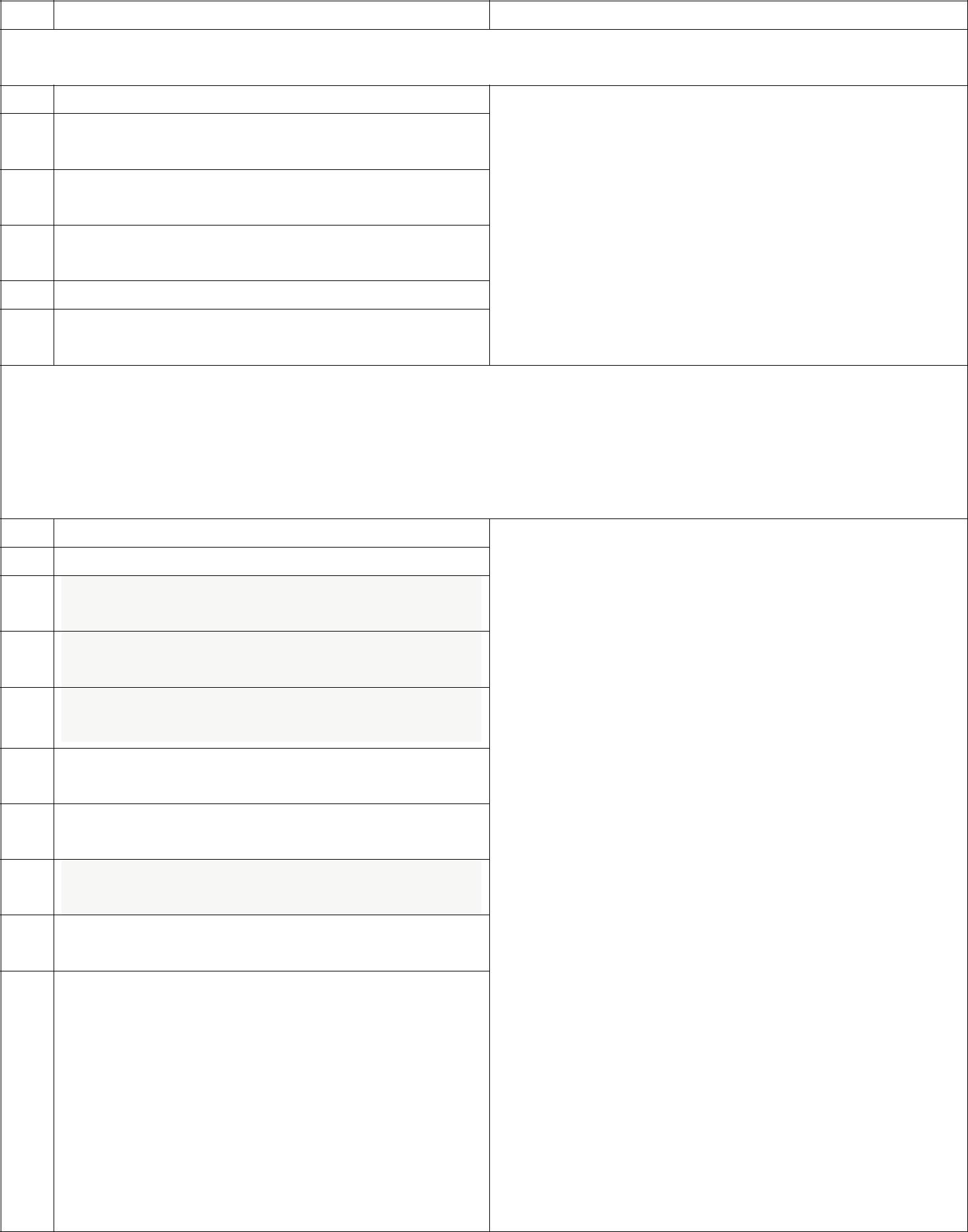 Интерьер жилого помещенияИнтерьер жилого помещения (практическая работа)Технологии ухода за жилым помещениемУход за жилым помещением (практическая работа)Изготовление полезных для дома вещейИзготовление полезных для дома вещей (практическая работа)Технологии возведения, ремонта и содержания зданий и сооружений.Экология жилья. Технологии содержания жилья. Изготовление продукта на основе технологической документации с применением элементарных (не требующих регулирования) рабочих инструментов (продукт и технология его изготовления – на выбор образовательной организации).Что такое творческий проект.Этапы выполнения творческого проектаТест с элементами промежуточной аттестации.Творческий проект «Подставка для ручек»Тестирование с элементами промежуточной аттестации.Творческий проект «Подставка для рисования»Защита проекта «Подставка для рисования»Творческий проект «Стульчик для отдыха на природе»Защита проекта «Стульчик для отдыха на природе»Творческий проект «Коробка для мелких деталей»Техники	Способы	представлениятехнической	и	технологическойинформации.	Техническое	задание.Технические	условия.	Эскизы	и	чертежи.Технологическая карта. Алгоритм. Инструкция.проектирования, конструирования, моделирования. Способы выявления потребностей. Методы принятия решения. Анализ альтернативных ресурсов.Порядок	действий	по	сборкеконструкции / механизма. Способы соединения деталей. Технологический узел. Понятие модели.Логика проектирования технологической системы Модернизация изделия и создание нового изделия как виды проектирования технологической системы. Конструкции. Основные характеристикиконструкций. Порядок действий по проектированию конструкции / механизма, удовлетворяющей(-его) заданным условиям.Моделирование.	Функции	моделей.Использование моделей в процессе проектирования технологической системы.Простые механизмы как часть технологических систем.классТехнологии ручной обработки древесины и древесных материалов (18 часов)Чтение и выполнение чертежей (практическая работа)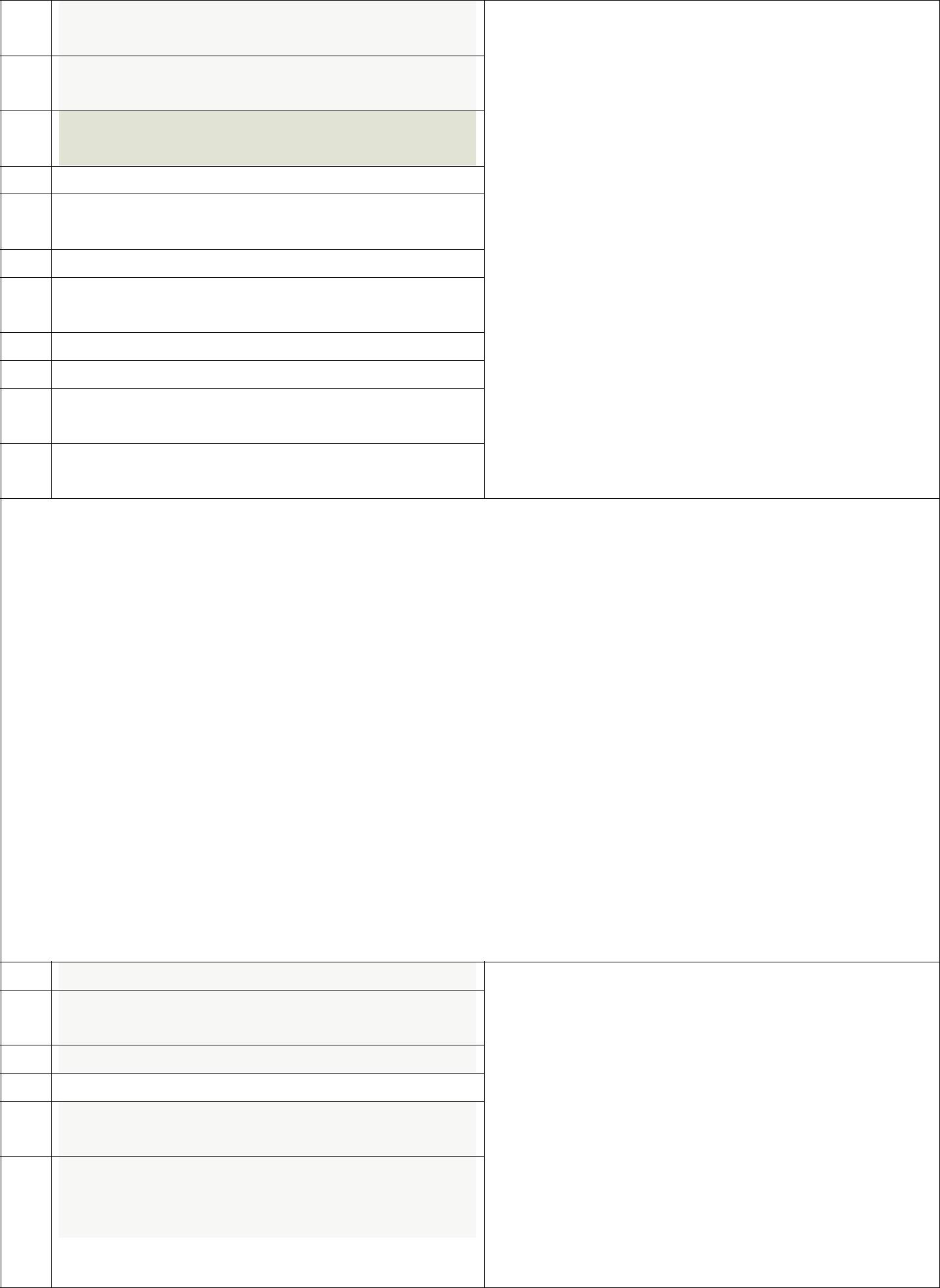 Измерение размеров деталей штангенциркулемИзмерения штангенциркулем (практическая работа)Изделия из сортового проката.Изготовление изделий (практическая работа)РезаниеРезание слесарной ножовкой. (практическая работа)Рубка металла.Рубка металла. (практическая работа)Опиливание заготовок из металла и пластмассы.Опиливание заготовок из металла и пластмассы (практическая работа)Технологии машинной обработки металлов и искусственных материалов. (2 часа)Технологии художественно-прикладной обработки материалов. (6 часов)Окрашивание изделийОкрашивание изделий (практическая работа)Художественная обработкаРезьба по дереву. (практическая работа)Виды резьбы по дереву (практическая работа)Профессии, связанныес художественной обработкой древесиныРазработка проектного замысла поалгоритму («бытовые мелочи»): реализация этапов анализа ситуации, целеполагания, выбора системы и принципа действия / модификации продукта (поисковый и аналитическийэтапы проектной деятельности). Изготовление материального продукта сприменением элементарных (не требующих регулирования) и сложных (требующих регулирования / настройки) рабочих инструментов / технологическогоДля освоения техник обработки материалов, необходимых для реализации проектного замысла, проводятся мастер-классы как форма внеурочной деятельности, посещаемая обучающимися по выбору.32оборудования	(практический	этаппроектной деятельности)4.Технологии ремонта деталей интерьера, одежды и обуви и ухода за ними. (2 часа)Основы штукатурных работВыполнение штукатурных работ (практическая работа)Оклейка обоями.Изучение видов обоев (практическая работа)Технологии возведения, ремонта и содержания зданий и сооружений.Технологии ремонта элементов систем водоснабжения и канализации. (2 часа)Исследовательская и созидательная деятельность. (10 часов)Творческий проект.Требования к творческому проектуТворческий проект по выборуРабота над проектомПрименение ПК при проектировании изделия.Проектирование изделия.Технологические задачи при проектированииРабота над проектомОсновные виды проектной документации.Разработка проектного замысла поалгоритму («бытовые мелочи»): реализация этапов анализа ситуации, целеполагания, выбора системы и принципа действия / модификации продукта (поисковый и аналитическийэтапы проектной деятельности). Изготовление материального продукта сприменением элементарных (не требующих регулирования) и сложных (требующих регулирования / настройки) рабочих инструментов / технологическогоДля освоения техник обработки материалов, необходимых для реализации проектного замысла, проводятся мастер-классы как форма внеурочной деятельности, посещаемая обучающимися по выбору.Для освоения техник обработки материалов, необходимых для реализации проектного замысла, проводятся мастер-классы как форма внеурочной деятельности, посещаемая обучающимися по выбору.33классТехнологии ручной обработки древесины и древесных материалов. (8 часов)Для освоения техник обработки материалов, необходимых для реализации проектного замысла, проводятся мастер-классы как форма внеурочной деятельности, посещаемая обучающимися по выбору.34Технологии машинной обработки металлов и искусственных материалов (6 часов)Для освоения техник обработки материалов, необходимых для реализации проектного замысла, проводятся мастер-классы как форма внеурочной деятельности, посещаемая обучающимися по выбору.35Разработка проектного замысла  поалгоритму («бытовые мелочи»): реализация этапов анализа ситуации,целеполагания, выбора системы и принципа действия / модификации продукта (поисковый и аналитическийэтапы проектной деятельности). Изготовление материального продукта сприменением элементарных (не требующих регулирования) и сложных (требующих регулирования / настройки) рабочих инструментов / технологическогооборудования(практическийэтаппроектнойдеятельности)8.Опытпроектирования, конструирования, моделирования.Составление программы изучения потребностей. Составление технического задания / спецификации задания наизготовление продукта, призванного удовлетворить выявленную потребность, но не удовлетворяемую в настоящее время потребность ближайшего социального окружения или его представителей.Сборка моделей. Исследование характеристик конструкций. Проектирование и конструирование моделей по известному прототипу. Испытания, анализ, варианты модернизации. Модернизация продукта. Разработка конструкций в заданнойскань).Художественное ручное тиснение по фольге.Технология изготовления декоративных изделий из проволоки (ажурная скульптура из металла).Технология художественной обработки изделий в технике просечного металла (просечное железо).Профессии, связанные с художественной обработкой металла.перспективы применения металлов, пористые металлы. Технологии полученияобработки материалов Производственные технологии. Промышленные технологии.Технологии ремонтно-отделочных работ. (2 часа)Основы технологии плиточных работ.Исследовательская и созидательная деятельность (6 часов)29	Проектирование изделий на предприятии (конструкторская и технологическая подготовка).30	Государственные стандарты на типовые детали и документацию (ЕСКД и ЕСТД).31	Основные технические и технологические задачи при проектировании изделия, возможные пути их решения.32	Применение ПК при проектировании.33	Экономическая оценка стоимости выполнения проекта.34	Методика проведения электронной презентации проектов (сценарии, содержание)Для освоения техник обработки материалов, необходимых для реализации проектного замысла, проводятся мастер-классы как форма внеурочной деятельности, посещаемая обучающимися по выбору.36ситуации: нахождение вариантов, отборрешений, проектирование иконструирование, испытания, анализ,способы модернизации, альтернативныерешения. Конструирование простыхсистем с обратной связью на основетехнических конструкторов.классЭстетика и экология жилища. (2 часа)39Разработка и реализации персонального проекта, направленного на разрешение личностно значимой для обучающегося проблемы. Реализациязапланированной деятельности по продвижению продукта.Разработка проектного замысла в рамках избранного обучающимся вида проекта.Факторы, влияющие на уровень оплаты    профессиональной карьеры. СовременныеПрофессиональное образование и профессиональная карьера. (2 часа)Исследовательская и созидательная деятельность (8 часов)27	Проектирование как сфера профессиональной деятельности.28	Последовательность проектирования.29	Банк идей.30	Реализация проекта.31	Реализация проекта.32	Оценка проекта.33	Защита проекта34	Экскурсия на предприятие4041№Тема раздела, урокаЭлементы содержанияЭлементы содержанияЭлементы содержанияЭлементы содержанияЭлементы содержанияЭлементы содержанияТема 1. Кулинария (20 часов)Тема 1. Кулинария (20 часов)1 - 2Физиология питания. РационТехнологическийТехнологическийТехнологическийТехнологическийпроцесс,процесс,егопитания.параметры,   сырье,   ресурсы,   результат.параметры,   сырье,   ресурсы,   результат.параметры,   сырье,   ресурсы,   результат.параметры,   сырье,   ресурсы,   результат.параметры,   сырье,   ресурсы,   результат.параметры,   сырье,   ресурсы,   результат.параметры,   сырье,   ресурсы,   результат.3-4Санитария и гигиена. КухоннаяПрактический    опыт,    научное    знание,Практический    опыт,    научное    знание,Практический    опыт,    научное    знание,Практический    опыт,    научное    знание,Практический    опыт,    научное    знание,Практический    опыт,    научное    знание,Практический    опыт,    научное    знание,посуда.технологизация   научных   идей.   Условиятехнологизация   научных   идей.   Условиятехнологизация   научных   идей.   Условиятехнологизация   научных   идей.   Условиятехнологизация   научных   идей.   Условиятехнологизация   научных   идей.   Условиятехнологизация   научных   идей.   Условия5-6Интерьер кухни, столовой.реализациитехнологическоготехнологическоготехнологическоготехнологическогопроцесса.процесса.Оборудование кухни.ПроизводственныеПроизводственныеПроизводственныетехнологии.технологии.7-8Планирование интерьера кухни.ПромышленныеПромышленныетехнологии.технологии.технологии.ТехнологииТехнологииДекорирование кухни.сельскогохозяйства.хозяйства.хозяйства.СовременныеСовременныеСовременныепромышленныепромышленныетехнологиитехнологиитехнологииполученияполучения9-10Сервировка стола. Этикет.промышленныепромышленныетехнологиитехнологиитехнологииполученияполученияпродуктов питания.продуктов питания.продуктов питания.11-Бутерброды, горячие напитки.продуктов питания.продуктов питания.продуктов питания.12.СпособыСпособыобработкиобработкиобработкипродуктовпродуктовпитания и потребительские качества пищи.питания и потребительские качества пищи.питания и потребительские качества пищи.питания и потребительские качества пищи.питания и потребительские качества пищи.питания и потребительские качества пищи.питания и потребительские качества пищи.13-Блюда из яиц.питания и потребительские качества пищи.питания и потребительские качества пищи.питания и потребительские качества пищи.питания и потребительские качества пищи.питания и потребительские качества пищи.питания и потребительские качества пищи.питания и потребительские качества пищи.14.КультураКультурапотребления:потребления:потребления:выборпродукта, услуги.продукта, услуги.15-Овощи в питании человека.продукта, услуги.продукта, услуги.15-Овощи в питании человека.16.Приготовление блюд из сырыховощей.17-Приготовление блюд из вареных18.овощей.19-Заготовка продуктов.20.Тема 2 Рукоделие. Художественные ремесла. (8 часов)Тема 2 Рукоделие. Художественные ремесла. (8 часов)Тема 2 Рукоделие. Художественные ремесла. (8 часов)21-Вышивка.ИзготовлениеИзготовлениеИзготовлениепродуктапродуктанаоснове22.технологическойтехнологическойдокументациидокументациидокументациис23-Отделка изделий вышивкой.применением элементарных (не требующихприменением элементарных (не требующихприменением элементарных (не требующихприменением элементарных (не требующихприменением элементарных (не требующихприменением элементарных (не требующихприменением элементарных (не требующих24.регулирования)регулирования)рабочихрабочихинструментовинструментовинструментов25-Технология выполнения(продукт и технология его изготовления –(продукт и технология его изготовления –(продукт и технология его изготовления –(продукт и технология его изготовления –(продукт и технология его изготовления –(продукт и технология его изготовления –(продукт и технология его изготовления –26.простейших ручных швов.на  выбор  образовательной  организации).на  выбор  образовательной  организации).на  выбор  образовательной  организации).на  выбор  образовательной  организации).на  выбор  образовательной  организации).на  выбор  образовательной  организации).на  выбор  образовательной  организации).27-Узелковый батикПланирование  (разработка)  материальногоПланирование  (разработка)  материальногоПланирование  (разработка)  материальногоПланирование  (разработка)  материальногоПланирование  (разработка)  материальногоПланирование  (разработка)  материальногоПланирование  (разработка)  материального28.продукта    в    соответствии    с    задачейпродукта    в    соответствии    с    задачейпродукта    в    соответствии    с    задачейпродукта    в    соответствии    с    задачейпродукта    в    соответствии    с    задачейпродукта    в    соответствии    с    задачейпродукта    в    соответствии    с    задачейсобственнойдеятельностидеятельностидеятельностидеятельности(включая(включаямоделирование и разработку документации)моделирование и разработку документации)моделирование и разработку документации)моделирование и разработку документации)моделирование и разработку документации)моделирование и разработку документации)моделирование и разработку документации)или на основе самостоятельно проведенныхили на основе самостоятельно проведенныхили на основе самостоятельно проведенныхили на основе самостоятельно проведенныхили на основе самостоятельно проведенныхили на основе самостоятельно проведенныхили на основе самостоятельно проведенныхисследованийпотребительских  интересовпотребительских  интересовпотребительских  интересовпотребительских  интересовпотребительских  интересовпотребительских  интересов(тематика: дом и его содержание, школьное(тематика: дом и его содержание, школьное(тематика: дом и его содержание, школьное(тематика: дом и его содержание, школьное(тематика: дом и его содержание, школьное(тематика: дом и его содержание, школьное(тематика: дом и его содержание, школьноездание и его содержание).здание и его содержание).здание и его содержание).здание и его содержание).РазработкаРазработкапроектногопроектногопроектногозамысла  позамысла  поалгоритму («бытовые мелочи»): реализацияалгоритму («бытовые мелочи»): реализацияалгоритму («бытовые мелочи»): реализацияалгоритму («бытовые мелочи»): реализацияалгоритму («бытовые мелочи»): реализацияалгоритму («бытовые мелочи»): реализацияалгоритму («бытовые мелочи»): реализацияэтапов  анализа  ситуации,  целеполагания,этапов  анализа  ситуации,  целеполагания,этапов  анализа  ситуации,  целеполагания,этапов  анализа  ситуации,  целеполагания,этапов  анализа  ситуации,  целеполагания,этапов  анализа  ситуации,  целеполагания,этапов  анализа  ситуации,  целеполагания,выбора  системывыбора  системыипринципапринципадействия  /действия  /1829-Классификация текстильныхТехнологическийпроцесс,его30.волокон.параметры,   сырье,   ресурсы,   результат.31-Понятие о пряже и прядении.Виды   ресурсов.   Способы   получениятканях.ОграниченностьОграниченностьресурсов.Условияреализациитехнологического   процесса.технологического   процесса.технологического   процесса.ПроизводственныеПроизводственныеПроизводственныетехнологии.ПромышленныеПромышленныетехнологии.Технологиисельскогохозяйства.хозяйства.Технологииполучения материалов.получения материалов.получения материалов.39-Ручные работы.Порядок действий по сборке конструкции.Порядок действий по сборке конструкции.Порядок действий по сборке конструкции.40Способысоединениядеталей.Технологический  узел.  Понятие  модели.Технологический  узел.  Понятие  модели.Технологический  узел.  Понятие  модели.Ручные работы, правила ТБ, ручные иглы,Ручные работы, правила ТБ, ручные иглы,Ручные работы, правила ТБ, ручные иглы,наперсток, сантиметровая лента, ножницы,наперсток, сантиметровая лента, ножницы,наперсток, сантиметровая лента, ножницы,манекен, лекало, колышек, булавки, резец.манекен, лекало, колышек, булавки, резец.манекен, лекало, колышек, булавки, резец.Стежок, строчка, длина стежка.Стежок, строчка, длина стежка.41-Фартук. Снятие мерок.ОпытОпытпроектирования,42.конструирования, моделирования.конструирования, моделирования.конструирования, моделирования.43-Построение основы чертежа фартука.43-Построение основы чертежа фартука.ПланированиеПланирование(разработка)44.материального продукта в соответствии сматериального продукта в соответствии сматериального продукта в соответствии с45-Моделирование фартука.задачейсобственнойдеятельности46.(включаямоделированиеи   разработкуТема №7 Технология изготовления рабочей одежды (14 часов)Тема №7 Технология изготовления рабочей одежды (14 часов)Тема №7 Технология изготовления рабочей одежды (14 часов)Тема №7 Технология изготовления рабочей одежды (14 часов)Тема №7 Технология изготовления рабочей одежды (14 часов)47-Подготовка ткани к раскрою.РазработкаРазработкаиреализацииреализацииреализации48.Раскрой.персонального проекта, направленного наперсонального проекта, направленного наперсонального проекта, направленного наперсонального проекта, направленного наперсонального проекта, направленного наперсонального проекта, направленного наперсонального проекта, направленного на49-Подготовка деталей кроя кразрешениеличностноличностнозначимойзначимойдлядля50.сметыванию.обучающегосяобучающегосяпроблемы.проблемы.РеализацияРеализацияРеализация51-Обработка бретелей и деталей поясазапланированнойзапланированнойдеятельностидеятельностидеятельностипопо52.фартука.продвижению продукта.продвижению продукта.продвижению продукта.53-Подготовка обтачки для обработкиРазработка  проектного замысла  в  рамкахРазработка  проектного замысла  в  рамкахРазработка  проектного замысла  в  рамкахРазработка  проектного замысла  в  рамкахРазработка  проектного замысла  в  рамкахРазработка  проектного замысла  в  рамкахРазработка  проектного замысла  в  рамках54.верхнего среза фартука. Обработкаизбранного обучающимся вида проекта.избранного обучающимся вида проекта.избранного обучающимся вида проекта.избранного обучающимся вида проекта.избранного обучающимся вида проекта.избранного обучающимся вида проекта.избранного обучающимся вида проекта.нагрудника.Раскладка ткани. Настил, «лицо с лицом».Раскладка ткани. Настил, «лицо с лицом».Раскладка ткани. Настил, «лицо с лицом».Раскладка ткани. Настил, «лицо с лицом».Раскладка ткани. Настил, «лицо с лицом».Раскладка ткани. Настил, «лицо с лицом».Раскладка ткани. Настил, «лицо с лицом».Раскрой, припуски на швы. Основа, уток.Раскрой, припуски на швы. Основа, уток.Раскрой, припуски на швы. Основа, уток.Раскрой, припуски на швы. Основа, уток.Раскрой, припуски на швы. Основа, уток.Раскрой, припуски на швы. Основа, уток.Раскрой, припуски на швы. Основа, уток.55-Обработка накладного кармана иРаскрой, припуски на швы. Основа, уток.Раскрой, припуски на швы. Основа, уток.Раскрой, припуски на швы. Основа, уток.Раскрой, припуски на швы. Основа, уток.Раскрой, припуски на швы. Основа, уток.Раскрой, припуски на швы. Основа, уток.Раскрой, припуски на швы. Основа, уток.56.соединение его с нижней частьюДетали кроя. Сметывание, копировальныеДетали кроя. Сметывание, копировальныеДетали кроя. Сметывание, копировальныеДетали кроя. Сметывание, копировальныеДетали кроя. Сметывание, копировальныеДетали кроя. Сметывание, копировальныеДетали кроя. Сметывание, копировальныефартукастежки, перенос основныхстежки, перенос основныхстежки, перенос основныхконструктивных линий. Терминологияконструктивных линий. Терминологияконструктивных линий. Терминологияконструктивных линий. Терминологияконструктивных линий. Терминология57-Обработка нижнего и боковых срезовконструктивных линий. Терминологияконструктивных линий. Терминологияконструктивных линий. Терминологияконструктивных линий. Терминологияконструктивных линий. Терминология58.нижней части фартука. Контрольручных работ Технология соединенияручных работ Технология соединенияручных работ Технология соединенияручных работ Технология соединенияручных работ Технология соединениякачества готового изделия.деталей кроя Карман, подгибка,деталей кроя Карман, подгибка,деталей кроя Карман, подгибка,деталей кроя Карман, подгибка,наметывание кармана. Шов в подгибку снаметывание кармана. Шов в подгибку снаметывание кармана. Шов в подгибку снаметывание кармана. Шов в подгибку снаметывание кармана. Шов в подгибку снаметывание кармана. Шов в подгибку с59-Влажно-тепловые работы.наметывание кармана. Шов в подгибку снаметывание кармана. Шов в подгибку снаметывание кармана. Шов в подгибку снаметывание кармана. Шов в подгибку снаметывание кармана. Шов в подгибку снаметывание кармана. Шов в подгибку с59-Влажно-тепловые работы.наметывание кармана. Шов в подгибку снаметывание кармана. Шов в подгибку снаметывание кармана. Шов в подгибку снаметывание кармана. Шов в подгибку снаметывание кармана. Шов в подгибку снаметывание кармана. Шов в подгибку с60закрытым срезом, приутюживание.закрытым срезом, приутюживание.закрытым срезом, приутюживание.закрытым срезом, приутюживание.закрытым срезом, приутюживание.Влажно-тепловые работы, утюжильнаяВлажно-тепловые работы, утюжильнаяВлажно-тепловые работы, утюжильнаяВлажно-тепловые работы, утюжильнаяВлажно-тепловые работы, утюжильнаядоска, приутюжить, заутюжить,доска, приутюжить, заутюжить,доска, приутюжить, заутюжить,доска, приутюжить, заутюжить,разутюжить, декатировать, заутюжить.разутюжить, декатировать, заутюжить.разутюжить, декатировать, заутюжить.разутюжить, декатировать, заутюжить.разутюжить, декатировать, заутюжить.Тема №8 Творческие проекты (10 часов)Тема №8 Творческие проекты (10 часов)61-Изготовление подарка изРазработкаРазработкаиреализацииреализации62текстильных материаловперсонального проекта, направленного наперсонального проекта, направленного наперсонального проекта, направленного наперсонального проекта, направленного наперсонального проекта, направленного наперсонального проекта, направленного наразрешениеличностноличностнозначимойзначимойдля63-«кукла из лоскутков»обучающегосяобучающегосяпроблемы.проблемы.РеализацияРеализация64запланированнойзапланированнойдеятельностидеятельностидеятельностипо65-Вышивка. Обработка краев изделия.продвижению продукта.продвижению продукта.продвижению продукта.66Разработка  проектного замысла  в  рамкахРазработка  проектного замысла  в  рамкахРазработка  проектного замысла  в  рамкахРазработка  проектного замысла  в  рамкахРазработка  проектного замысла  в  рамкахРазработка  проектного замысла  в  рамках67-Вышивка. Выполнение вышивкиизбранного обучающимся вида проекта.избранного обучающимся вида проекта.избранного обучающимся вида проекта.избранного обучающимся вида проекта.избранного обучающимся вида проекта.избранного обучающимся вида проекта.68простыми швами.Традиции  народных кукол, лоскутнаяТрадиции  народных кукол, лоскутнаяТрадиции  народных кукол, лоскутнаяТрадиции  народных кукол, лоскутнаяТрадиции  народных кукол, лоскутнаятехника, квилт, пэчворк. Краевой шов,техника, квилт, пэчворк. Краевой шов,техника, квилт, пэчворк. Краевой шов,техника, квилт, пэчворк. Краевой шов,техника, квилт, пэчворк. Краевой шов,отделка края, обметка Шов: «впередотделка края, обметка Шов: «впередотделка края, обметка Шов: «впередотделка края, обметка Шов: «впередотделка края, обметка Шов: «вперед2020№Тема раздела, урокаЭлементы содержанияЭлементы содержанияЭлементы содержанияЭлементы содержанияТема № 1 Материаловедение (6 часов)Тема № 1 Материаловедение (6 часов)1-2Натуральные волокна животногоТехнологический процесс, его параметры,Технологический процесс, его параметры,Технологический процесс, его параметры,Технологический процесс, его параметры,Технологический процесс, его параметры,происхождениясырье, ресурсы, результат. Виды ресурсов.сырье, ресурсы, результат. Виды ресурсов.сырье, ресурсы, результат. Виды ресурсов.сырье, ресурсы, результат. Виды ресурсов.сырье, ресурсы, результат. Виды ресурсов.3-4Свойства тканейШерсть, руно, натуральный шелк, кокон,Шерсть, руно, натуральный шелк, кокон,Шерсть, руно, натуральный шелк, кокон,Шерсть, руно, натуральный шелк, кокон,Шерсть, руно, натуральный шелк, кокон,5-6Дефекты тканейпервичная обработка шелка, шелк-сырец.первичная обработка шелка, шелк-сырец.первичная обработка шелка, шелк-сырец.первичная обработка шелка, шелк-сырец.первичная обработка шелка, шелк-сырец.Лицевая и изнаночная сторона ткани,Лицевая и изнаночная сторона ткани,Лицевая и изнаночная сторона ткани,Лицевая и изнаночная сторона ткани,Лицевая и изнаночная сторона ткани,механические свойства ткани: прочность,механические свойства ткани: прочность,механические свойства ткани: прочность,механические свойства ткани: прочность,механические свойства ткани: прочность,сминаемость, драпируемость,сминаемость, драпируемость,сминаемость, драпируемость,сминаемость, драпируемость,износостойкость; физические свойстваизносостойкость; физические свойстваизносостойкость; физические свойстваизносостойкость; физические свойстваизносостойкость; физические свойстваткани: теплозащитность, пылеемкость;ткани: теплозащитность, пылеемкость;ткани: теплозащитность, пылеемкость;ткани: теплозащитность, пылеемкость;ткани: теплозащитность, пылеемкость;технологические свойства: скольжение,технологические свойства: скольжение,технологические свойства: скольжение,технологические свойства: скольжение,технологические свойства: скольжение,осыпаемость, усадка. Виды дефектовосыпаемость, усадка. Виды дефектовосыпаемость, усадка. Виды дефектовосыпаемость, усадка. Виды дефектовосыпаемость, усадка. Виды дефектовткани: утолщение нити, нарушениеткани: утолщение нити, нарушениеткани: утолщение нити, нарушениеткани: утолщение нити, нарушениеткани: утолщение нити, нарушениецелостности ткани, непропечатанныецелостности ткани, непропечатанныецелостности ткани, непропечатанныецелостности ткани, непропечатанныецелостности ткани, непропечатанныеместа, засечка, перекос рисунка.места, засечка, перекос рисунка.места, засечка, перекос рисунка.места, засечка, перекос рисунка.Тема № 2 Машиноведение (6 часов)Тема № 2 Машиноведение (6 часов)7-8Регулировка швейной машиныЭлектроприборы. Бытовая техника и ееЭлектроприборы. Бытовая техника и ееЭлектроприборы. Бытовая техника и ееЭлектроприборы. Бытовая техника и ееЭлектроприборы. Бытовая техника и ее9-10Уход за швейной машиной.развитие Электробезопасность в быту иразвитие Электробезопасность в быту иразвитие Электробезопасность в быту иразвитие Электробезопасность в быту иразвитие Электробезопасность в быту иМашинные иглы.экология жилища. Регуляторы швейнойэкология жилища. Регуляторы швейнойэкология жилища. Регуляторы швейнойэкология жилища. Регуляторы швейнойэкология жилища. Регуляторы швейной11-Машинные швы.машины. Дефекты машинной строчки.машины. Дефекты машинной строчки.машины. Дефекты машинной строчки.машины. Дефекты машинной строчки.машины. Дефекты машинной строчки.12Машинная игла, колба, игловодитель,Машинная игла, колба, игловодитель,Машинная игла, колба, игловодитель,Машинная игла, колба, игловодитель,Машинная игла, колба, игловодитель,стержень, острие. Чистка, смазка швейнойстержень, острие. Чистка, смазка швейнойстержень, острие. Чистка, смазка швейнойстержень, острие. Чистка, смазка швейнойстержень, острие. Чистка, смазка швейноймашины Соединительные, краевыемашины Соединительные, краевыемашины Соединительные, краевыемашины Соединительные, краевыемашины Соединительные, краевыемашинные швы.машинные швы.машинные швы.Тема № 3 Конструирование и моделирование (10 часов)Тема № 3 Конструирование и моделирование (10 часов)Тема № 3 Конструирование и моделирование (10 часов)Тема № 3 Конструирование и моделирование (10 часов)13-Одежда и требования к ней. ВидыПланированиеПланированиеПланирование(разработка)(разработка)14поясничных изделий. Юбка.материального продукта в соответствии сматериального продукта в соответствии сматериального продукта в соответствии сматериального продукта в соответствии сматериального продукта в соответствии с15-Снятие мерок.задачейсобственнойсобственнойдеятельностидеятельности16(включая   моделирование   и   разработку(включая   моделирование   и   разработку(включая   моделирование   и   разработку(включая   моделирование   и   разработку(включая   моделирование   и   разработку17-Расчет и построение чертежадокументации)документации)илинаоснове18самостоятельносамостоятельносамостоятельнопроведенныхпроведенных19-Конструирование и моделированиеисследованийисследованийпотребительскихпотребительскихинтересов20(тематика:    дом    и    его    содержание,(тематика:    дом    и    его    содержание,(тематика:    дом    и    его    содержание,(тематика:    дом    и    его    содержание,(тематика:    дом    и    его    содержание,школьное здание и его содержание). Опытшкольное здание и его содержание). Опытшкольное здание и его содержание). Опытшкольное здание и его содержание). Опытшкольное здание и его содержание). Опыт21-Изготовление выкройкишкольное здание и его содержание). Опытшкольное здание и его содержание). Опытшкольное здание и его содержание). Опытшкольное здание и его содержание). Опытшкольное здание и его содержание). Опыт22проектирования,проектирования,проектирования,конструирования,конструирования,моделирования.  Одежда,  проектирование,моделирования.  Одежда,  проектирование,моделирования.  Одежда,  проектирование,моделирования.  Одежда,  проектирование,моделирования.  Одежда,  проектирование,требования к одежде, поясничные изделия,требования к одежде, поясничные изделия,требования к одежде, поясничные изделия,требования к одежде, поясничные изделия,требования к одежде, поясничные изделия,юбка,  понева.Антропометрические  точки.юбка,  понева.Антропометрические  точки.юбка,  понева.Антропометрические  точки.юбка,  понева.Антропометрические  точки.юбка,  понева.Антропометрические  точки.Мерки  для  построения  чертежа  юбки.Мерки  для  построения  чертежа  юбки.Мерки  для  построения  чертежа  юбки.Мерки  для  построения  чертежа  юбки.Мерки  для  построения  чертежа  юбки.Прибавки.Базиснаясетка.ОсноваПрибавки.Базиснаясетка.ОсноваПрибавки.Базиснаясетка.ОсноваПрибавки.Базиснаясетка.ОсноваПрибавки.Базиснаясетка.Основачертежа.  Передняя  и  задняя  половинкачертежа.  Передняя  и  задняя  половинкачертежа.  Передняя  и  задняя  половинкачертежа.  Передняя  и  задняя  половинкачертежа.  Передняя  и  задняя  половинкачертежа юбки.чертежа юбки.21Тема №5 Рукоделие. Вышивка. (8 часов)Тема №5 Рукоделие. Вышивка. (8 часов)39-Композиционное построение узоров.Изготовление  продуктаИзготовление  продуктаИзготовление  продуктаИзготовление  продуктаИзготовление  продуктана  основена  основе40.Орнамент.технологическойтехнологическойтехнологическойдокументациидокументациидокументациис41-Техника ручной глади, гобеленовыйприменениемприменениемэлементарныхэлементарныхэлементарных(не42шов, шов «крест».требующихрегулирования)регулирования)регулирования)рабочихрабочих43-Творческий проект в технике ручнойинструментов  (продукт  и  технология  егоинструментов  (продукт  и  технология  егоинструментов  (продукт  и  технология  егоинструментов  (продукт  и  технология  егоинструментов  (продукт  и  технология  егоинструментов  (продукт  и  технология  егоинструментов  (продукт  и  технология  его44вышивки.изготовления – на выбор образовательнойизготовления – на выбор образовательнойизготовления – на выбор образовательнойизготовления – на выбор образовательнойизготовления – на выбор образовательнойизготовления – на выбор образовательнойизготовления – на выбор образовательной45-Технология изготовления ручнойорганизации).  Планирование  (разработка)организации).  Планирование  (разработка)организации).  Планирование  (разработка)организации).  Планирование  (разработка)организации).  Планирование  (разработка)организации).  Планирование  (разработка)организации).  Планирование  (разработка)46.вышивки.материального продукта в соответствии сматериального продукта в соответствии сматериального продукта в соответствии сматериального продукта в соответствии сматериального продукта в соответствии сматериального продукта в соответствии сматериального продукта в соответствии сзадачейсобственнойсобственнойсобственнойдеятельностидеятельностидеятельности(включая   моделирование   и   разработку(включая   моделирование   и   разработку(включая   моделирование   и   разработку(включая   моделирование   и   разработку(включая   моделирование   и   разработку(включая   моделирование   и   разработку(включая   моделирование   и   разработкудокументации)документации)илинаосновеосновесамостоятельносамостоятельносамостоятельнопроведенныхпроведенныхпроведенныхисследованийисследованийпотребительскихпотребительскихпотребительскихинтересовинтересов(тематика:    дом    и    его    содержание,(тематика:    дом    и    его    содержание,(тематика:    дом    и    его    содержание,(тематика:    дом    и    его    содержание,(тематика:    дом    и    его    содержание,(тематика:    дом    и    его    содержание,(тематика:    дом    и    его    содержание,школьноезданиеиегосодержание).Композиция,содержание).Композиция,содержание).Композиция,содержание).Композиция,орнамент,орнамент,раппорт,   мотив   орнамента,   сетчатыйраппорт,   мотив   орнамента,   сетчатыйраппорт,   мотив   орнамента,   сетчатыйраппорт,   мотив   орнамента,   сетчатыйраппорт,   мотив   орнамента,   сетчатыйраппорт,   мотив   орнамента,   сетчатыйраппорт,   мотив   орнамента,   сетчатыйорнамент, центрический орнамент.орнамент, центрический орнамент.орнамент, центрический орнамент.орнамент, центрический орнамент.орнамент, центрический орнамент.орнамент, центрический орнамент.Шов крест, гобеленовый шов, ручнаяШов крест, гобеленовый шов, ручнаяШов крест, гобеленовый шов, ручнаяШов крест, гобеленовый шов, ручнаяШов крест, гобеленовый шов, ручнаяШов крест, гобеленовый шов, ручнаягладь. Творческий проект. Критерии.гладь. Творческий проект. Критерии.гладь. Творческий проект. Критерии.гладь. Творческий проект. Критерии.гладь. Творческий проект. Критерии.гладь. Творческий проект. Критерии.Творческий  проект.Творческий  проект.Творческий  проект.Творческий  проект.2247-Физиология и рацион питания.ТехнологическийТехнологическийТехнологическийпроцесс,процесс,его48.параметры,   сырье,   ресурсы,   результат.параметры,   сырье,   ресурсы,   результат.параметры,   сырье,   ресурсы,   результат.параметры,   сырье,   ресурсы,   результат.параметры,   сырье,   ресурсы,   результат.параметры,   сырье,   ресурсы,   результат.49-Технология приготовления блюд изПрактический   опыт,   научное   знание,Практический   опыт,   научное   знание,Практический   опыт,   научное   знание,Практический   опыт,   научное   знание,Практический   опыт,   научное   знание,Практический   опыт,   научное   знание,50.молочных продуктов.технологизация  научных  идей.  Условиятехнологизация  научных  идей.  Условиятехнологизация  научных  идей.  Условиятехнологизация  научных  идей.  Условиятехнологизация  научных  идей.  Условиятехнологизация  научных  идей.  Условия51-Сладкие блюда и напитки. Технологияреализациитехнологическоготехнологическоготехнологическогопроцесса.процесса.52.приготовления блюд.ПроизводственныеПроизводственныеПроизводственныетехнологии.технологии.технологии.53-Рыба и морепродукты.ПромышленныеПромышленныетехнологии.технологии.ТехнологииТехнологии54.сельскогохозяйства.хозяйства.СовременныеСовременныеСовременныепромышленныепромышленныетехнологиитехнологииполученияполучения55-Блюда из круп, бобовых и макаронныхпромышленныепромышленныетехнологиитехнологииполученияполучения56.изделий.продуктов  питания.  Способы  обработкипродуктов  питания.  Способы  обработкипродуктов  питания.  Способы  обработкипродуктов  питания.  Способы  обработкипродуктов  питания.  Способы  обработкипродуктов  питания.  Способы  обработкипродуктов   питания   ипродуктов   питания   ипродуктов   питания   ипотребительскиепотребительскиепотребительские57-Заготовка продуктов.продуктов   питания   ипродуктов   питания   ипродуктов   питания   ипотребительскиепотребительскиепотребительские58.качества   пищи.   Физиология   питания,качества   пищи.   Физиология   питания,качества   пищи.   Физиология   питания,качества   пищи.   Физиология   питания,качества   пищи.   Физиология   питания,качества   пищи.   Физиология   питания,минеральныевещества,микроэлементмикроэлементмикроэлемент59-Сервировка стола. Элементы этикета.минеральныевещества,микроэлементмикроэлементмикроэлемент60.Пастеризованное,Пастеризованное,Пастеризованное,стерилизованноестерилизованноестерилизованноемолоко. Суп молочный рисовый. Кисель,молоко. Суп молочный рисовый. Кисель,молоко. Суп молочный рисовый. Кисель,молоко. Суп молочный рисовый. Кисель,молоко. Суп молочный рисовый. Кисель,молоко. Суп молочный рисовый. Кисель,квас,   компот,   желе,   муссы,   кремы,квас,   компот,   желе,   муссы,   кремы,квас,   компот,   желе,   муссы,   кремы,квас,   компот,   желе,   муссы,   кремы,квас,   компот,   желе,   муссы,   кремы,квас,   компот,   желе,   муссы,   кремы,фруктовыекоктейли.Морскаякоктейли.Морскаякоктейли.Морскаякоктейли.Морскаярыба,свежая,  соленая,  морепродукты,  рыбнаясвежая,  соленая,  морепродукты,  рыбнаясвежая,  соленая,  морепродукты,  рыбнаясвежая,  соленая,  морепродукты,  рыбнаясвежая,  соленая,  морепродукты,  рыбнаясвежая,  соленая,  морепродукты,  рыбнаякулинария.Кляр,отваривание,отваривание,отваривание,припускание, жарение, мучная панировка,припускание, жарение, мучная панировка,припускание, жарение, мучная панировка,припускание, жарение, мучная панировка,припускание, жарение, мучная панировка,припускание, жарение, мучная панировка,фритюр, панировочные сухари, котлетнаяфритюр, панировочные сухари, котлетнаяфритюр, панировочные сухари, котлетнаяфритюр, панировочные сухари, котлетнаяфритюр, панировочные сухари, котлетнаяфритюр, панировочные сухари, котлетнаямасса.Каши: рассыпчатые, вязкие, жидкие;масса.Каши: рассыпчатые, вязкие, жидкие;масса.Каши: рассыпчатые, вязкие, жидкие;масса.Каши: рассыпчатые, вязкие, жидкие;масса.Каши: рассыпчатые, вязкие, жидкие;масса.Каши: рассыпчатые, вязкие, жидкие;макароны,  лапша,  вермишель,  крупеник,макароны,  лапша,  вермишель,  крупеник,макароны,  лапша,  вермишель,  крупеник,макароны,  лапша,  вермишель,  крупеник,макароны,  лапша,  вермишель,  крупеник,макароны,  лапша,  вермишель,  крупеник,пудинг,запеканка.Засолка,квашение,пудинг,запеканка.Засолка,квашение,пудинг,запеканка.Засолка,квашение,пудинг,запеканка.Засолка,квашение,пудинг,запеканка.Засолка,квашение,пудинг,запеканка.Засолка,квашение,мочение, брожение, молочная кислота.мочение, брожение, молочная кислота.мочение, брожение, молочная кислота.мочение, брожение, молочная кислота.мочение, брожение, молочная кислота.мочение, брожение, молочная кислота.Сервировка, удобство, опрятность,Сервировка, удобство, опрятность,Сервировка, удобство, опрятность,Сервировка, удобство, опрятность,Сервировка, удобство, опрятность,семейные праздники.семейные праздники.семейные праздники.61-   Уход за одеждой из шерстяных иРазработкавспомогательнойУход за обувью.введениевведениетехнологиитехнологиинапримереорганизации действий и взаимодействия ворганизации действий и взаимодействия ворганизации действий и взаимодействия ворганизации действий и взаимодействия ворганизации действий и взаимодействия ворганизации действий и взаимодействия вбыту.быту.Символ, ярлык, фурнитураСимвол, ярлык, фурнитураСимвол, ярлык, фурнитураСимвол, ярлык, фурнитураТема № 8 Личная гигиена. (2 часа)Тема № 8 Личная гигиена. (2 часа)63-Уход за волосами.Сухие, нормальные, жирные волосы.Сухие, нормальные, жирные волосы.Сухие, нормальные, жирные волосы.Сухие, нормальные, жирные волосы.Сухие, нормальные, жирные волосы.64.Особенности овала лица.Особенности овала лица.Особенности овала лица.Тема № 9 Интерьер жилого дома. (2 часа)Тема № 9 Интерьер жилого дома. (2 часа)65-Освещение жилого дома. ОтделкаЭнергетическоеЭнергетическоеЭнергетическоеобеспечениеобеспечение66.квартиры.нашего дома. Электроприборы. Бытоваянашего дома. Электроприборы. Бытоваянашего дома. Электроприборы. Бытоваянашего дома. Электроприборы. Бытоваянашего дома. Электроприборы. Бытоваятехника  и  ее  развитие.  Освещение  итехника  и  ее  развитие.  Освещение  итехника  и  ее  развитие.  Освещение  итехника  и  ее  развитие.  Освещение  итехника  и  ее  развитие.  Освещение  иосвещенность,  нормы  освещенности  восвещенность,  нормы  освещенности  восвещенность,  нормы  освещенности  восвещенность,  нормы  освещенности  восвещенность,  нормы  освещенности  взависимости  от  назначения  помещения.зависимости  от  назначения  помещения.зависимости  от  назначения  помещения.зависимости  от  назначения  помещения.зависимости  от  назначения  помещения.Отоплениеитепловыетепловыепотери.ЭнергосбережениеЭнергосбережениевбыту.Электробезопасность в быту и экологияЭлектробезопасность в быту и экологияЭлектробезопасность в быту и экологияЭлектробезопасность в быту и экологияЭлектробезопасность в быту и экологияжилища.2367-Гигиена жилища.Гигиена жилища.РазработкаРазработкавспомогательнойвспомогательной68технологии. Разработка / оптимизация итехнологии. Разработка / оптимизация итехнологии. Разработка / оптимизация итехнологии. Разработка / оптимизация ивведениетехнологиинапримереорганизации действий и взаимодействияорганизации действий и взаимодействияорганизации действий и взаимодействияорганизации действий и взаимодействияв быту.Естественное,Естественное,искусственноеосвещение,   отделка   квартиры,   НОТ,освещение,   отделка   квартиры,   НОТ,освещение,   отделка   квартиры,   НОТ,освещение,   отделка   квартиры,   НОТ,сухая и влажная уборка.сухая и влажная уборка.7 класс7 класс№Тема раздела, урокаЭлементы содержанияЭлементы содержанияТема № 1 Кулинария (8 часов)Тема № 1 Кулинария (8 часов)Тема № 1 Кулинария (8 часов)1.Вводное занятие. ВводныйИстория   развитияИстория   развитияИстория   развитиятехнологий.инструктаж.Источникиразвитиятехнологий:эволюцияпотребностей,потребностей,практическийопыт,  научное  знание,  технологизацияопыт,  научное  знание,  технологизацияопыт,  научное  знание,  технологизацияопыт,  научное  знание,  технологизациянаучных  идей.  Развитие  технологий  инаучных  идей.  Развитие  технологий  инаучных  идей.  Развитие  технологий  инаучных  идей.  Развитие  технологий  ипроблемыантропогенного  воздействияантропогенного  воздействияантропогенного  воздействияна  окружающую  среду.  Технологии  ина  окружающую  среду.  Технологии  ина  окружающую  среду.  Технологии  ина  окружающую  среду.  Технологии  имировоехозяйство.ЗакономерностиЗакономерноститехнологического развития.технологического развития.технологического развития.технологического развития.2.Понятие о микроорганизмах.Технологический процесс, егоТехнологический процесс, егоТехнологический процесс, егоТехнологический процесс, его3.Изделия из теста.параметры, сырье, ресурсы, результат.параметры, сырье, ресурсы, результат.параметры, сырье, ресурсы, результат.параметры, сырье, ресурсы, результат.4.Технология приготовленияПрактический опыт, научное знание,Практический опыт, научное знание,Практический опыт, научное знание,Практический опыт, научное знание,бездрожжевого тестатехнологизация научных идей. Условиятехнологизация научных идей. Условиятехнологизация научных идей. Условиятехнологизация научных идей. Условия5.Кисломолочные продукты. Сырникиреализации технологического процесса.реализации технологического процесса.реализации технологического процесса.реализации технологического процесса.из творога.Производственные технологии.Производственные технологии.Производственные технологии.Производственные технологии.Промышленные технологии. ПолезныеПромышленные технологии. ПолезныеПромышленные технологии. ПолезныеПромышленные технологии. Полезные6.Приготовление холодных десертов.Промышленные технологии. ПолезныеПромышленные технологии. ПолезныеПромышленные технологии. ПолезныеПромышленные технологии. Полезныемикроорганизмы, вредныемикроорганизмы, вредныемикроорганизмы, вредные7.Приготовление горячих сладких блюд.микроорганизмы, вредныемикроорганизмы, вредныемикроорганизмы, вредныеСервировка десертного стола.микроорганизмы, пищевые отравлениямикроорганизмы, пищевые отравлениямикроорганизмы, пищевые отравлениямикроорганизмы, пищевые отравленияИнструменты и приспособления, виды  иИнструменты и приспособления, виды  иИнструменты и приспособления, виды  иИнструменты и приспособления, виды  и8.Консервирование плодов и ягод.Инструменты и приспособления, виды  иИнструменты и приспособления, виды  иИнструменты и приспособления, виды  иИнструменты и приспособления, виды  исостав теста, продукты для начинкисостав теста, продукты для начинкисостав теста, продукты для начинкисостав теста, продукты для начинки9.Творческий проект. «Заготовки насостав теста, продукты для начинкисостав теста, продукты для начинкисостав теста, продукты для начинкисостав теста, продукты для начинкизиму»Песочное тесто, технологияПесочное тесто, технологияПесочное тесто, технологияПесочное тесто, технологияприготовления, Брожение, сквашивание,приготовления, Брожение, сквашивание,приготовления, Брожение, сквашивание,приготовления, Брожение, сквашивание,кисломолочные продукты Десерты,кисломолочные продукты Десерты,кисломолочные продукты Десерты,кисломолочные продукты Десерты,компот, желе, желирование, мусс,компот, желе, желирование, мусс,компот, желе, желирование, мусс,компот, желе, желирование, мусс,самбукПудинг, запеканки, шарлот,самбукПудинг, запеканки, шарлот,самбукПудинг, запеканки, шарлот,самбукПудинг, запеканки, шарлот,десертный стол, сервировка  Домашнеедесертный стол, сервировка  Домашнеедесертный стол, сервировка  Домашнеедесертный стол, сервировка  Домашнееконсервирование. Инструменты иконсервирование. Инструменты иконсервирование. Инструменты иконсервирование. Инструменты иприспособления для консервирования.приспособления для консервирования.приспособления для консервирования.приспособления для консервирования.Тепловая обработка. Бланшерование.Тепловая обработка. Бланшерование.Тепловая обработка. Бланшерование.Тепловая обработка. Бланшерование.Стерилизация. Консервирование,Стерилизация. Консервирование,Стерилизация. Консервирование,Стерилизация. Консервирование,заготовкиТема № 2. Материаловедение. (2 часа)Тема № 2. Материаловедение. (2 часа)Тема № 2. Материаловедение. (2 часа)10.Химические волокнаТехнологический процесс, егоТехнологический процесс, егоТехнологический процесс, егоТехнологический процесс, его11.Свойства волоконпараметры, сырье, ресурсы, результат.параметры, сырье, ресурсы, результат.параметры, сырье, ресурсы, результат.параметры, сырье, ресурсы, результат.Виды ресурсов. Химические,Виды ресурсов. Химические,Виды ресурсов. Химические,Виды ресурсов. Химические,искусственные, синтетические,искусственные, синтетические,искусственные, синтетические,искусственные, синтетические,штапельные волокна Сырье, прядильныйштапельные волокна Сырье, прядильныйштапельные волокна Сырье, прядильныйштапельные волокна Сырье, прядильныйраствор, формование нитейраствор, формование нитейраствор, формование нитей24Тема №3. Машиноведение.(3 часа)Тема №3. Машиноведение.(3 часа)12.Общие сведения о соединении деталейЭлектроприборы. Бытовая техника и ееЭлектроприборы. Бытовая техника и ееЭлектроприборы. Бытовая техника и ееЭлектроприборы. Бытовая техника и ееЭлектроприборы. Бытовая техника и еев изделииразвитие Электробезопасность в быту иразвитие Электробезопасность в быту иразвитие Электробезопасность в быту иразвитие Электробезопасность в быту иразвитие Электробезопасность в быту и13.Образование челночного стежкаэкология жилища. Разъемное,экология жилища. Разъемное,экология жилища. Разъемное,экология жилища. Разъемное,14.Приспособления малой механизациинеразъемное, подвижное, неподвижноенеразъемное, подвижное, неподвижноенеразъемное, подвижное, неподвижноенеразъемное, подвижное, неподвижноенеразъемное, подвижное, неподвижноесоединение деталей в изделии.Процесссоединение деталей в изделии.Процесссоединение деталей в изделии.Процесссоединение деталей в изделии.Процесссоединение деталей в изделии.Процессобработки стежка. Узлы швейнойобработки стежка. Узлы швейнойобработки стежка. Узлы швейнойобработки стежка. Узлы швейнойобработки стежка. Узлы швейноймашины Приспособления малоймашины Приспособления малоймашины Приспособления малоймашины Приспособления малоймеханизациимеханизацииТема № 3.Конструирование и моделирование. (4 часа)Тема № 3.Конструирование и моделирование. (4 часа)Тема № 3.Конструирование и моделирование. (4 часа)15.Конструирование и моделированиеОпытОпытпроектирования,проектирования,проектирования,плечевого изделия. Творческий проектконструирования,конструирования,моделирования.моделирования.моделирования.«Ночная сорочка».Конструирование,Конструирование,моделированиемоделированиемоделирование16.Снятие мерок.одежды, инструменты и приспособления,одежды, инструменты и приспособления,одежды, инструменты и приспособления,одежды, инструменты и приспособления,одежды, инструменты и приспособления,одежды, инструменты и приспособления,17.Расчет и построение чертежа.зрительныеиллюзиииллюзии18.МоделированиеАнтропометрические  точки.  Мерки  дляАнтропометрические  точки.  Мерки  дляАнтропометрические  точки.  Мерки  дляАнтропометрические  точки.  Мерки  дляАнтропометрические  точки.  Мерки  дляАнтропометрические  точки.  Мерки  дляпостроения чертежа. Прибавки. Базиснаяпостроения чертежа. Прибавки. Базиснаяпостроения чертежа. Прибавки. Базиснаяпостроения чертежа. Прибавки. Базиснаяпостроения чертежа. Прибавки. Базиснаяпостроения чертежа. Прибавки. Базиснаясетка.  Основа  чертежа.  Моделирование.сетка.  Основа  чертежа.  Моделирование.сетка.  Основа  чертежа.  Моделирование.сетка.  Основа  чертежа.  Моделирование.сетка.  Основа  чертежа.  Моделирование.сетка.  Основа  чертежа.  Моделирование.Процесс моделирования.Процесс моделирования.Процесс моделирования.Тема № 4.Технология изготовления швейных изделий. (9 часов)Тема № 4.Технология изготовления швейных изделий. (9 часов)Тема № 4.Технология изготовления швейных изделий. (9 часов)Тема № 4.Технология изготовления швейных изделий. (9 часов)Тема № 4.Технология изготовления швейных изделий. (9 часов)19Подготовка ткани к раскрою.Разработка и реализации персональногоРазработка и реализации персональногоРазработка и реализации персональногоРазработка и реализации персональногоРазработка и реализации персонального20Раскрой изделия.проекта, направленного на разрешениепроекта, направленного на разрешениепроекта, направленного на разрешениепроекта, направленного на разрешениепроекта, направленного на разрешение21.Сметывание. Подготовка к примерке.личностно значимой для обучающегосяличностно значимой для обучающегосяличностно значимой для обучающегосяличностно значимой для обучающегосяличностно значимой для обучающегося22.Примерка. Устранение дефектов.проблемы. Реализация запланированнойпроблемы. Реализация запланированнойпроблемы. Реализация запланированнойпроблемы. Реализация запланированнойпроблемы. Реализация запланированнойдеятельности по продвижению продукта.деятельности по продвижению продукта.деятельности по продвижению продукта.деятельности по продвижению продукта.деятельности по продвижению продукта.23.Обработка горловины.деятельности по продвижению продукта.деятельности по продвижению продукта.деятельности по продвижению продукта.деятельности по продвижению продукта.деятельности по продвижению продукта.Разработка проектного замысла в рамкахРазработка проектного замысла в рамкахРазработка проектного замысла в рамкахРазработка проектного замысла в рамкахРазработка проектного замысла в рамкахРазработка проектного замысла в рамках24.Обработка срезов рукавов.Разработка проектного замысла в рамкахРазработка проектного замысла в рамкахРазработка проектного замысла в рамкахРазработка проектного замысла в рамкахРазработка проектного замысла в рамкахРазработка проектного замысла в рамкахизбранного обучающимся вида проекта.избранного обучающимся вида проекта.избранного обучающимся вида проекта.избранного обучающимся вида проекта.избранного обучающимся вида проекта.25.Обработка боковых срезов.избранного обучающимся вида проекта.избранного обучающимся вида проекта.избранного обучающимся вида проекта.избранного обучающимся вида проекта.избранного обучающимся вида проекта.Раскладка деталей. Раскрой. Припуски наРаскладка деталей. Раскрой. Припуски наРаскладка деталей. Раскрой. Припуски наРаскладка деталей. Раскрой. Припуски наРаскладка деталей. Раскрой. Припуски наРаскладка деталей. Раскрой. Припуски на26.Обработка нижнего среза.Раскладка деталей. Раскрой. Припуски наРаскладка деталей. Раскрой. Припуски наРаскладка деталей. Раскрой. Припуски наРаскладка деталей. Раскрой. Припуски наРаскладка деталей. Раскрой. Припуски наРаскладка деталей. Раскрой. Припуски нашвы Технология раскроя Дефекты.швы Технология раскроя Дефекты.швы Технология раскроя Дефекты.швы Технология раскроя Дефекты.швы Технология раскроя Дефекты.27.Окончательная обработка изделия.швы Технология раскроя Дефекты.швы Технология раскроя Дефекты.швы Технология раскроя Дефекты.швы Технология раскроя Дефекты.швы Технология раскроя Дефекты.27.Окончательная обработка изделия.Творчесий проект. Оценка. Критерии.Творчесий проект. Оценка. Критерии.Творчесий проект. Оценка. Критерии.Творчесий проект. Оценка. Критерии.Творчесий проект. Оценка. Критерии.Защита творческого проекта.Творчесий проект. Оценка. Критерии.Творчесий проект. Оценка. Критерии.Творчесий проект. Оценка. Критерии.Творчесий проект. Оценка. Критерии.Творчесий проект. Оценка. Критерии.Защита творческого проекта.ВТО. Демонстрация.ВТО. Демонстрация.ВТО. Демонстрация.ВТО. Демонстрация.ВТО. Демонстрация.ВТО. Демонстрация.Тема № 5. Рукоделие.(4 часа)Тема № 5. Рукоделие.(4 часа)28.Вязание крючком. Виды петель.Изготовление продукта на основеИзготовление продукта на основеИзготовление продукта на основеИзготовление продукта на основеИзготовление продукта на основеИзготовление продукта на основетехнологическойтехнологическойдокументациидокументациидокументациисприменениемприменениемэлементарныхэлементарных(не(не29.Вязание полотна.применениемприменениемэлементарныхэлементарных(не(не29.Вязание полотна.требующихрегулирования)регулирования)регулирования)рабочихрабочих30.Вязание по кругу.требующихрегулирования)регулирования)регулирования)рабочихрабочих30.Вязание по кругу.инструментов (продукт и технология егоинструментов (продукт и технология егоинструментов (продукт и технология егоинструментов (продукт и технология егоинструментов (продукт и технология егоинструментов (продукт и технология его31.Изготовление образцов.инструментов (продукт и технология егоинструментов (продукт и технология егоинструментов (продукт и технология егоинструментов (продукт и технология егоинструментов (продукт и технология егоинструментов (продукт и технология его31.Изготовление образцов.изготовленияизготовления–навыборвыборизготовленияизготовления–навыборвыборобразовательнойобразовательнойорганизации).организации).организации).ПланированиеПланирование(разработка)(разработка)(разработка)материального продукта в соответствии сматериального продукта в соответствии сматериального продукта в соответствии сматериального продукта в соответствии сматериального продукта в соответствии сматериального продукта в соответствии сзадачейсобственнойсобственнойдеятельностидеятельностидеятельности(включая  моделирование  и  разработку(включая  моделирование  и  разработку(включая  моделирование  и  разработку(включая  моделирование  и  разработку(включая  моделирование  и  разработку(включая  моделирование  и  разработкудокументации)документации)илинаосновеосновесамостоятельносамостоятельнопроведенныхпроведенныхпроведенныхисследований потребительских интересовисследований потребительских интересовисследований потребительских интересовисследований потребительских интересовисследований потребительских интересовисследований потребительских интересов(тематика:   дом   и   его   содержание,(тематика:   дом   и   его   содержание,(тематика:   дом   и   его   содержание,(тематика:   дом   и   его   содержание,(тематика:   дом   и   его   содержание,(тематика:   дом   и   его   содержание,школьноезданиезданиеиегоего25содержание).Разработка   и   реализациисодержание).Разработка   и   реализациисодержание).Разработка   и   реализациисодержание).Разработка   и   реализациисодержание).Разработка   и   реализациисодержание).Разработка   и   реализацииперсонального проекта, направленного наперсонального проекта, направленного наперсонального проекта, направленного наперсонального проекта, направленного наперсонального проекта, направленного наперсонального проекта, направленного наразрешениеличностноличностнозначимойзначимойдляобучающегосяобучающегосяпроблемы.проблемы.РеализацияРеализациязапланированнойзапланированнойдеятельностидеятельностидеятельностипопродвижениюпродвижениюпродукта.продукта.РазработкаРазработкапроектного замысла в рамках избранногопроектного замысла в рамках избранногопроектного замысла в рамках избранногопроектного замысла в рамках избранногопроектного замысла в рамках избранногопроектного замысла в рамках избранногообучающимся вида проекта.обучающимся вида проекта.обучающимся вида проекта.обучающимся вида проекта.Тема № 6. Технология ведения дома.(2 часа)Тема № 6. Технология ведения дома.(2 часа)Тема № 6. Технология ведения дома.(2 часа)32Оформление интерьера комнатнымиОформление интерьера комнатнымиРазработкаРазработкаРазработкавспомогательнойвспомогательнойвспомогательнойцветами.цветами.технологии.  Разработка  оптимизация  итехнологии.  Разработка  оптимизация  итехнологии.  Разработка  оптимизация  итехнологии.  Разработка  оптимизация  итехнологии.  Разработка  оптимизация  итехнологии.  Разработка  оптимизация  и33.Выбор комнатных растений. Уход заВыбор комнатных растений. Уход завведениетехнологиитехнологиинапримерепримерерастениями.растениями.организации действий и взаимодействияорганизации действий и взаимодействияорганизации действий и взаимодействияорганизации действий и взаимодействияорганизации действий и взаимодействияорганизации действий и взаимодействияв быту.Тема № 7.Электротехника (1 час)Тема № 7.Электротехника (1 час)Тема № 7.Электротехника (1 час)34.Электроосветительные приборы.Электроосветительные приборы.ЭнергетическоеЭнергетическоеЭнергетическоеобеспечениеобеспечениеобеспечениеЭлектронагревательные приборы.Электронагревательные приборы.нашего дома. Электроприборы. Бытоваянашего дома. Электроприборы. Бытоваянашего дома. Электроприборы. Бытоваянашего дома. Электроприборы. Бытоваянашего дома. Электроприборы. Бытоваянашего дома. Электроприборы. Бытоваятехника  и  ее  развитие.  Освещение  итехника  и  ее  развитие.  Освещение  итехника  и  ее  развитие.  Освещение  итехника  и  ее  развитие.  Освещение  итехника  и  ее  развитие.  Освещение  итехника  и  ее  развитие.  Освещение  иосвещенность,  нормы  освещенности  восвещенность,  нормы  освещенности  восвещенность,  нормы  освещенности  восвещенность,  нормы  освещенности  восвещенность,  нормы  освещенности  восвещенность,  нормы  освещенности  взависимости  от  назначения  помещения.зависимости  от  назначения  помещения.зависимости  от  назначения  помещения.зависимости  от  назначения  помещения.зависимости  от  назначения  помещения.зависимости  от  назначения  помещения.Отоплениеитепловыетепловыепотери.потери.ЭнергосбережениеЭнергосбережениеЭнергосбережениевбыту.Электробезопасность в быту и экологияЭлектробезопасность в быту и экологияЭлектробезопасность в быту и экологияЭлектробезопасность в быту и экологияЭлектробезопасность в быту и экологияЭлектробезопасность в быту и экологияжилища.ЭнергетическоеЭнергетическоеЭнергетическоеобеспечениеобеспечениеобеспечениенашего дома. Электроприборы. Бытоваянашего дома. Электроприборы. Бытоваянашего дома. Электроприборы. Бытоваянашего дома. Электроприборы. Бытоваянашего дома. Электроприборы. Бытоваянашего дома. Электроприборы. Бытоваятехника  и  ее  развитие.  Освещение  итехника  и  ее  развитие.  Освещение  итехника  и  ее  развитие.  Освещение  итехника  и  ее  развитие.  Освещение  итехника  и  ее  развитие.  Освещение  итехника  и  ее  развитие.  Освещение  иосвещенность,  нормы  освещенности  восвещенность,  нормы  освещенности  восвещенность,  нормы  освещенности  восвещенность,  нормы  освещенности  восвещенность,  нормы  освещенности  восвещенность,  нормы  освещенности  взависимости  от  назначения  помещения.зависимости  от  назначения  помещения.зависимости  от  назначения  помещения.зависимости  от  назначения  помещения.зависимости  от  назначения  помещения.зависимости  от  назначения  помещения.Отоплениеитепловыетепловыепотери.потери.ЭнергосбережениеЭнергосбережениеЭнергосбережениевбыту.Электробезопасность в быту и экологияЭлектробезопасность в быту и экологияЭлектробезопасность в быту и экологияЭлектробезопасность в быту и экологияЭлектробезопасность в быту и экологияЭлектробезопасность в быту и экологияжилища.Электроосветительные приборы.Электроосветительные приборы.Электроосветительные приборы.Электроосветительные приборы.Электроосветительные приборы.8 класс8 класс№Тема раздела, урокаЭлементы содержанияЭлементы содержанияЭлементы содержанияЭлементы содержанияЭлементы содержанияТема №1 Кулинария (5 часов)Тема №1 Кулинария (5 часов)Тема №1 Кулинария (5 часов)1Физиология питанияТехнологический процесс, его параметры,Технологический процесс, его параметры,Технологический процесс, его параметры,Технологический процесс, его параметры,Технологический процесс, его параметры,Технологический процесс, его параметры,2Блюда из птицысырье, ресурсы, результат. Практическийсырье, ресурсы, результат. Практическийсырье, ресурсы, результат. Практическийсырье, ресурсы, результат. Практическийсырье, ресурсы, результат. Практическийсырье, ресурсы, результат. Практический3Блюда национальной кухниопыт, научное знание, технологизацияопыт, научное знание, технологизацияопыт, научное знание, технологизацияопыт, научное знание, технологизацияопыт, научное знание, технологизацияопыт, научное знание, технологизация4Сервировка столанаучных идей. Условия реализациинаучных идей. Условия реализациинаучных идей. Условия реализациинаучных идей. Условия реализациинаучных идей. Условия реализации5Заготовка продуктов. Упаковкатехнологического процесса.технологического процесса.технологического процесса.технологического процесса.пищевых продуктов.Производственные технологии.Производственные технологии.Производственные технологии.Производственные технологии.Производственные технологии.Промышленные технологии.Факторы,Промышленные технологии.Факторы,Промышленные технологии.Факторы,Промышленные технологии.Факторы,Промышленные технологии.Факторы,Промышленные технологии.Факторы,влияющие на особенность национальнойвлияющие на особенность национальнойвлияющие на особенность национальнойвлияющие на особенность национальнойвлияющие на особенность национальнойвлияющие на особенность национальнойкухни.6Конструирование и моделированиеОпыт проектирования, конструирования,плечевого изделия с втачныммоделирования. Конструирование,рукавом. История костюма.267Снятие мерок для построения чертежамоделирование одежды, инструменты имоделирование одежды, инструменты имоделирование одежды, инструменты имоделирование одежды, инструменты имоделирование одежды, инструменты иосновы плечевого изделия с втачнымприспособления.приспособления.Изготовление продуктаИзготовление продуктаИзготовление продуктарукавомна основе технологической документациина основе технологической документациина основе технологической документациина основе технологической документациина основе технологической документации8Построение чертежа основыс применением элементарных (нес применением элементарных (нес применением элементарных (нес применением элементарных (нес применением элементарных (неплечевого изделиятребующих регулирования) рабочихтребующих регулирования) рабочихтребующих регулирования) рабочихтребующих регулирования) рабочихтребующих регулирования) рабочих9Построение чертежа основыинструментов (продукт и технология егоинструментов (продукт и технология егоинструментов (продукт и технология егоинструментов (продукт и технология егоинструментов (продукт и технология егоодношовного рукаваизготовления – на выбор образовательнойизготовления – на выбор образовательнойизготовления – на выбор образовательнойизготовления – на выбор образовательнойизготовления – на выбор образовательной10Моделирование плечевого изделия сорганизации). Планирование (разработка)организации). Планирование (разработка)организации). Планирование (разработка)организации). Планирование (разработка)организации). Планирование (разработка)втачным рукавомматериального продукта в соответствии сматериального продукта в соответствии сматериального продукта в соответствии сматериального продукта в соответствии сматериального продукта в соответствии сзадачей собственной деятельностизадачей собственной деятельностизадачей собственной деятельностизадачей собственной деятельностизадачей собственной деятельности11Раскладка выкройки блузки на тканьзадачей собственной деятельностизадачей собственной деятельностизадачей собственной деятельностизадачей собственной деятельностизадачей собственной деятельности(включая моделирование и разработку(включая моделирование и разработку(включая моделирование и разработку(включая моделирование и разработку(включая моделирование и разработку12Раскрой блузки и подготовка деталей(включая моделирование и разработку(включая моделирование и разработку(включая моделирование и разработку(включая моделирование и разработку(включая моделирование и разработкукроя.документации) или на основедокументации) или на основедокументации) или на основедокументации) или на основесамостоятельно проведенныхсамостоятельно проведенныхсамостоятельно проведенныхсамостоятельно проведенных13Подготовка блузки к примеркесамостоятельно проведенныхсамостоятельно проведенныхсамостоятельно проведенныхсамостоятельно проведенныхисследований потребительских интересовисследований потребительских интересовисследований потребительских интересовисследований потребительских интересовисследований потребительских интересов14Проведение первой примеркиисследований потребительских интересовисследований потребительских интересовисследований потребительских интересовисследований потребительских интересовисследований потребительских интересов14Проведение первой примерки15Технология изготовления блузки.Выполнение заготовительныхопераций16Обработка воротника17Сборка блузки18Пошив блузки19Рукоделие. Фелтинг. Историяваляния.20Выполнение работ в техникеваляния.21Оформление интерьера детскойкомнатыТема № 3. Технологии ведения дома (9 часов)Тема № 3. Технологии ведения дома (9 часов)Тема № 3. Технологии ведения дома (9 часов)Тема № 3. Технологии ведения дома (9 часов)22Бюджет семьи.Рациональноепланированиепланированиепланированиерасходов.23Семейное хозяйство.Бюджет    семьи.    Право    потребителя.Бюджет    семьи.    Право    потребителя.Бюджет    семьи.    Право    потребителя.Бюджет    семьи.    Право    потребителя.Бюджет    семьи.    Право    потребителя.24Потребительский кредит.Основная  технология  ремонта  и  отделкаОсновная  технология  ремонта  и  отделкаОсновная  технология  ремонта  и  отделкаОсновная  технология  ремонта  и  отделкаОсновная  технология  ремонта  и  отделка25Как правильно распорядитьсяпомещений. Инструменты для ремонта.помещений. Инструменты для ремонта.помещений. Инструменты для ремонта.помещений. Инструменты для ремонта.помещений. Инструменты для ремонта.свободными средствами.26Семейное дело.27Трудовые отношения в семье.28Маркетинг, реклама товара.29Ремонт помещений.30Уход за одеждой и обувьюТема №4Электротехнические работы (1 час)Тема №4Электротехнические работы (1 час)Тема №4Электротехнические работы (1 час)31Электротехнические устройстваЭнергетическоеЭнергетическоеЭнергетическоеобеспечениеобеспечениенашего  дома.  Электроприборы.  Бытоваянашего  дома.  Электроприборы.  Бытоваянашего  дома.  Электроприборы.  Бытоваянашего  дома.  Электроприборы.  Бытоваянашего  дома.  Электроприборы.  Бытоваятехника  и  ее  развитие.  Освещение  итехника  и  ее  развитие.  Освещение  итехника  и  ее  развитие.  Освещение  итехника  и  ее  развитие.  Освещение  итехника  и  ее  развитие.  Освещение  иосвещенность,   нормы   освещенности   восвещенность,   нормы   освещенности   восвещенность,   нормы   освещенности   восвещенность,   нормы   освещенности   восвещенность,   нормы   освещенности   взависимости  от  назначения  помещения.зависимости  от  назначения  помещения.зависимости  от  назначения  помещения.зависимости  от  назначения  помещения.зависимости  от  назначения  помещения.Отоплениеитепловыетепловыепотери.ЭнергосбережениеЭнергосбережениеЭнергосбережениевбыту.Электробезопасность  в  быту  и  экологияЭлектробезопасность  в  быту  и  экологияЭлектробезопасность  в  быту  и  экологияЭлектробезопасность  в  быту  и  экологияЭлектробезопасность  в  быту  и  экологияжилища.2732Основы выбора профессии.Основы выбора профессии.Основы выбора профессии.Основы выбора профессии.Основы выбора профессии.Понятия трудового ресурса, рынка труда.Понятия трудового ресурса, рынка труда.Понятия трудового ресурса, рынка труда.Понятия трудового ресурса, рынка труда.Понятия трудового ресурса, рынка труда.Понятия трудового ресурса, рынка труда.33Классификация профессийКлассификация профессийКлассификация профессийКлассификация профессийКлассификация профессийХарактеристикиХарактеристикисовременногосовременногорынкарынкарынка34Профессиональная пригодностьПрофессиональная пригодностьПрофессиональная пригодностьПрофессиональная пригодностьПрофессиональная пригодностьтруда. Квалификации и профессии. Циклтруда. Квалификации и профессии. Циклтруда. Квалификации и профессии. Циклтруда. Квалификации и профессии. Циклтруда. Квалификации и профессии. Циклтруда. Квалификации и профессии. Циклтруда. Квалификации и профессии. Циклжизнипрофессии.профессии.СтратегииСтратегииСтратегииСтратегиипрофессиональной карьеры.профессиональной карьеры.профессиональной карьеры.СовременныеСовременныеСовременныеСовременныетребования к кадрам.требования к кадрам.требования к кадрам.Технический трудТехнический трудТехнический трудТехнический трудТехнический трудТехнический трудТехнический трудТехнический труд5 класс5 класс5 класс5 класс5 класс5 класс5 класс5 класс№Тема урокаТема урокаТема урокаТема урокаТема урокаЭлементы содержанияЭлементы содержанияЭлементы содержанияЭлементы содержанияРаздел 1. Технология обработки древесины и древесных материалов (20 часов)Раздел 1. Технология обработки древесины и древесных материалов (20 часов)Раздел 1. Технология обработки древесины и древесных материалов (20 часов)Раздел 1. Технология обработки древесины и древесных материалов (20 часов)Раздел 1. Технология обработки древесины и древесных материалов (20 часов)Раздел 1. Технология обработки древесины и древесных материалов (20 часов)Раздел 1. Технология обработки древесины и древесных материалов (20 часов)Раздел 1. Технология обработки древесины и древесных материалов (20 часов)Раздел 1. Технология обработки древесины и древесных материалов (20 часов)Раздел 1. Технология обработки древесины и древесных материалов (20 часов)Раздел 1. Технология обработки древесины и древесных материалов (20 часов)Раздел 1. Технология обработки древесины и древесных материалов (20 часов)Раздел 1. Технология обработки древесины и древесных материалов (20 часов)1Древесина как природный конст-Древесина как природный конст-Древесина как природный конст-ТехнологическийТехнологическийТехнологическийпроцесс,процесс,егоегорукционный материал, еѐ строение,рукционный материал, еѐ строение,рукционный материал, еѐ строение,рукционный материал, еѐ строение,параметры, сырье, ресурсы, результат. Видыпараметры, сырье, ресурсы, результат. Видыпараметры, сырье, ресурсы, результат. Видыпараметры, сырье, ресурсы, результат. Видыпараметры, сырье, ресурсы, результат. Видыпараметры, сырье, ресурсы, результат. Видыпараметры, сырье, ресурсы, результат. Видысвойства и области применения.свойства и области применения.ресурсов.   Способы   полученияресурсов.   Способы   полученияресурсов.   Способы   полученияресурсов.   Способы   полученияресурсов.ресурсов.ресурсов.2Пиломатериалы и древесные материалыПиломатериалы и древесные материалыПиломатериалы и древесные материалыПиломатериалы и древесные материалыПиломатериалы и древесные материалыПиломатериалы и древесные материалыВзаимозаменяемостьВзаимозаменяемостьВзаимозаменяемостьресурсов.ресурсов.ресурсов.(практическая работа)(практическая работа)(практическая работа)(практическая работа)(практическая работа)(практическая работа)ОграниченностьОграниченностьресурсов.ресурсов.УсловияУсловияУсловия3Графическое изображение деталейГрафическое изображение деталейГрафическое изображение деталейГрафическое изображение деталейГрафическое изображение деталейГрафическое изображение деталейреализациитехнологическоготехнологическоготехнологическогопроцесса.процесса.процесса.4Чтение чертежа (практическая работа)Чтение чертежа (практическая работа)Чтение чертежа (практическая работа)Чтение чертежа (практическая работа)Чтение чертежа (практическая работа)Чтение чертежа (практическая работа)Побочныеэффектыреализацииреализацииреализацииреализациитехнологического  процесса.  Технология  втехнологического  процесса.  Технология  втехнологического  процесса.  Технология  втехнологического  процесса.  Технология  втехнологического  процесса.  Технология  втехнологического  процесса.  Технология  втехнологического  процесса.  Технология  в5Рабочее место. Организация рабочегоРабочее место. Организация рабочегоРабочее место. Организация рабочегоРабочее место. Организация рабочегоРабочее место. Организация рабочеготехнологического  процесса.  Технология  втехнологического  процесса.  Технология  втехнологического  процесса.  Технология  втехнологического  процесса.  Технология  втехнологического  процесса.  Технология  втехнологического  процесса.  Технология  втехнологического  процесса.  Технология  вместаместаместаместаместаконтексте производства.контексте производства.контексте производства.6Последовательность изготовленияПоследовательность изготовленияПоследовательность изготовленияПоследовательность изготовленияПоследовательность изготовленияПоследовательность изготовленияТехникиТехникипроектирования,проектирования,проектирования,проектирования,проектирования,деталейдеталейдеталейдеталейдеталейдеталейконструирования, моделирования. Способыконструирования, моделирования. Способыконструирования, моделирования. Способыконструирования, моделирования. Способыконструирования, моделирования. Способыконструирования, моделирования. Способыконструирования, моделирования. Способывыявления потребностей. Методы принятиявыявления потребностей. Методы принятиявыявления потребностей. Методы принятиявыявления потребностей. Методы принятиявыявления потребностей. Методы принятиявыявления потребностей. Методы принятиявыявления потребностей. Методы принятия7Последовательность изготовленияПоследовательность изготовленияПоследовательность изготовленияПоследовательность изготовленияПоследовательность изготовленияПоследовательность изготовлениявыявления потребностей. Методы принятиявыявления потребностей. Методы принятиявыявления потребностей. Методы принятиявыявления потребностей. Методы принятиявыявления потребностей. Методы принятиявыявления потребностей. Методы принятиявыявления потребностей. Методы принятиядетали (практическая работа)детали (практическая работа)детали (практическая работа)детали (практическая работа)детали (практическая работа)детали (практическая работа)решения. Анализ альтернативных ресурсов.решения. Анализ альтернативных ресурсов.решения. Анализ альтернативных ресурсов.решения. Анализ альтернативных ресурсов.решения. Анализ альтернативных ресурсов.решения. Анализ альтернативных ресурсов.решения. Анализ альтернативных ресурсов.ПорядокПорядокдействийпосборкесборке8Разметка. Разметка заготовок изРазметка. Разметка заготовок изРазметка. Разметка заготовок изРазметка. Разметка заготовок изРазметка. Разметка заготовок изРазметка. Разметка заготовок изПорядокПорядокдействийпосборкесборке8Разметка. Разметка заготовок изРазметка. Разметка заготовок изРазметка. Разметка заготовок изРазметка. Разметка заготовок изРазметка. Разметка заготовок изРазметка. Разметка заготовок изконструкции/механизма.механизма.СпособыСпособыСпособыдревесиныдревесиныдревесиныдревесиныдревесиныдревесиныконструкции/механизма.механизма.СпособыСпособыСпособыдревесиныдревесиныдревесиныдревесиныдревесиныдревесинысоединения деталей. Технологический узел.соединения деталей. Технологический узел.соединения деталей. Технологический узел.соединения деталей. Технологический узел.соединения деталей. Технологический узел.соединения деталей. Технологический узел.соединения деталей. Технологический узел.9ПилениеПилениеПилениеПилениеПилениесоединения деталей. Технологический узел.соединения деталей. Технологический узел.соединения деталей. Технологический узел.соединения деталей. Технологический узел.соединения деталей. Технологический узел.соединения деталей. Технологический узел.соединения деталей. Технологический узел.9ПилениеПилениеПилениеПилениеПилениеПонятие модели.Понятие модели.10Пиление заготовок (практическаяПиление заготовок (практическаяПиление заготовок (практическаяПиление заготовок (практическаяПиление заготовок (практическаяПиление заготовок (практическаяПонятие модели.Понятие модели.10Пиление заготовок (практическаяПиление заготовок (практическаяПиление заготовок (практическаяПиление заготовок (практическаяПиление заготовок (практическаяПиление заготовок (практическаяработа)работа)работа)работа)работа)работа)11СтроганиеСтроганиеСтроганиеСтроганиеСтроганиеСтрогание12Строгание заготовок (практическаяСтрогание заготовок (практическаяСтрогание заготовок (практическаяСтрогание заготовок (практическаяСтрогание заготовок (практическаяСтрогание заготовок (практическаяработа)работа)работа)работа)работа)работа)13СверлениеСверлениеСверлениеСверлениеСверление14Сверление отверстий (практическаяСверление отверстий (практическаяСверление отверстий (практическаяСверление отверстий (практическаяСверление отверстий (практическаяСверление отверстий (практическаяработа)работа)работа)работа)работа)работа)15Соединение деталей гвоздями,Соединение деталей гвоздями,Соединение деталей гвоздями,Соединение деталей гвоздями,Соединение деталей гвоздями,Соединение деталей гвоздями,шурупами и саморезамишурупами и саморезамишурупами и саморезамишурупами и саморезамишурупами и саморезамишурупами и саморезами16Соединение деталей гвоздями,Соединение деталей гвоздями,Соединение деталей гвоздями,Соединение деталей гвоздями,Соединение деталей гвоздями,Соединение деталей гвоздями,шурупами и саморезами  (практическаяшурупами и саморезами  (практическаяшурупами и саморезами  (практическаяшурупами и саморезами  (практическаяшурупами и саморезами  (практическаяшурупами и саморезами  (практическаяработа)работа)работа)работа)работа)работа)17Соединение клеемСоединение клеемСоединение клеемСоединение клеемСоединение клеемСоединение клеем18Соединение деталей клеемСоединение деталей клеемСоединение деталей клеемСоединение деталей клеемСоединение деталей клеем19Отделка изделийОтделка изделийОтделка изделийОтделка изделийОтделка изделийОтделка изделий20Виды отделкиВиды отделкиВиды отделкиВиды отделкиВиды отделкиВиды отделкиРаздел 2. Технологии ручной обработки металлов и искусственных материаловРаздел 2. Технологии ручной обработки металлов и искусственных материаловРаздел 2. Технологии ручной обработки металлов и искусственных материаловРаздел 2. Технологии ручной обработки металлов и искусственных материаловРаздел 2. Технологии ручной обработки металлов и искусственных материаловРаздел 2. Технологии ручной обработки металлов и искусственных материаловРаздел 2. Технологии ручной обработки металлов и искусственных материаловРаздел 2. Технологии ручной обработки металлов и искусственных материаловРаздел 2. Технологии ручной обработки металлов и искусственных материаловРаздел 2. Технологии ручной обработки металлов и искусственных материаловРаздел 2. Технологии ручной обработки металлов и искусственных материаловРаздел 2. Технологии ручной обработки металлов и искусственных материаловРаздел 2. Технологии ручной обработки металлов и искусственных материалов(22 часа)(22 часа)(22 часа)(22 часа)(22 часа)(22 часа)(22 часа)(22 часа)21Тонколистовой металл и проволокаТонколистовой металл и проволокаТонколистовой металл и проволокаТонколистовой металл и проволокаТонколистовой металл и проволокаТонколистовой металл и проволокаМатериалы, изменившие мир. ТехнологииМатериалы, изменившие мир. ТехнологииМатериалы, изменившие мир. ТехнологииМатериалы, изменившие мир. ТехнологииМатериалы, изменившие мир. ТехнологииМатериалы, изменившие мир. ТехнологииМатериалы, изменившие мир. Технологии22Ознакомление сОзнакомление сОзнакомление сОзнакомление сОзнакомление сОзнакомление сполучения материалов. Современныеполучения материалов. Современныеполучения материалов. Современныеполучения материалов. Современныеполучения материалов. Современные28образцами(практическая работа)материалы: многофункциональные23Рабочее местоматериалы, возобновляемые материалы24Ознакомление с устройством(биоматериалы), пластики и керамика какслесарного верстака (практическаяальтернатива металлам, новые перспективыработа)применения металлов, пористые металлы.25Графическое изображение деталейТехнологии получения и обработкиматериалов с заданными свойствами26Чтение чертежа(практическая работа)материалов с заданными свойствами(закалка, сплавы, обработка поверхности27Изготовление изделий из металла(закалка, сплавы, обработка поверхности(бомбардировка и т. п.), порошковая28Изготовление изделий(практическая(бомбардировка и т. п.), порошковаяработа)металлургия, композитные материалы,технологии синтеза.29Правка и разметка заготовоктехнологии синтеза.29Правка и разметка заготовок30Правка и разметка заготовок(практическая работа)31Резание и зачистка заготовок32Резание и зачистказаготовок(практическая работа)33Гибка заготовок34Гибка заготовок (практическая работа)35Получение отверстий36Получение отверстий (практическаяработа)37Устройство настольного сверлильногостанка38Практическое ознакомление сустройством39Сборка изделий40Соединение деталей (практическаяработа)41Отделка изделий42Отделка изделий (практическая работа)43Понятие о механизме и машинеПонятие о механизме и машинеАвтоматизацияАвтоматизацияпроизводства.производства.44Ознакомление с машинамиОзнакомление с машинамиПроизводственныеПроизводственныеПроизводственныетехнологиитехнологии(практическая работа)(практическая работа)автоматизированного производства.автоматизированного производства.автоматизированного производства.автоматизированного производства.автоматизированного производства.Раздел 4. Технологии художественно-прикладной обработки материалов (6 часов)Раздел 4. Технологии художественно-прикладной обработки материалов (6 часов)Раздел 4. Технологии художественно-прикладной обработки материалов (6 часов)Раздел 4. Технологии художественно-прикладной обработки материалов (6 часов)Раздел 4. Технологии художественно-прикладной обработки материалов (6 часов)Раздел 4. Технологии художественно-прикладной обработки материалов (6 часов)Раздел 4. Технологии художественно-прикладной обработки материалов (6 часов)Раздел 4. Технологии художественно-прикладной обработки материалов (6 часов)Раздел 4. Технологии художественно-прикладной обработки материалов (6 часов)Раздел 4. Технологии художественно-прикладной обработки материалов (6 часов)45Правила безопасного труда.Составление технологической  картыСоставление технологической  картыСоставление технологической  картыСоставление технологической  картыСоставление технологической  картыСоставление технологической  карты46Организация рабочего местаизвестноготехнологического    процесса.технологического    процесса.технологического    процесса.технологического    процесса.технологического    процесса.(практическая работа)Апробацияпутейпутейоптимизацииоптимизации47Выпиливание лобзикомтехнологического процесса.технологического процесса.технологического процесса.технологического процесса.48Выпиливание лобзиком (практическаяИзготовлениеИзготовлениеИзготовлениеинформационногоинформационногоинформационногоработа)продуктапозаданномузаданномуалгоритму.алгоритму.49Выжигание по деревуИзготовлениеИзготовлениепродуктапродуктанаоснове50Выжигание по дереву (практическаятехнологическойтехнологическойдокументациидокументациисработа)применением элементарных (не требующихприменением элементарных (не требующихприменением элементарных (не требующихприменением элементарных (не требующихприменением элементарных (не требующихприменением элементарных (не требующихрегулирования)регулирования)рабочихрабочихинструментовинструментов(продукт и технология его изготовления  –(продукт и технология его изготовления  –(продукт и технология его изготовления  –(продукт и технология его изготовления  –(продукт и технология его изготовления  –(продукт и технология его изготовления  –на выбор образовательной организации).на выбор образовательной организации).на выбор образовательной организации).на выбор образовательной организации).на выбор образовательной организации).на выбор образовательной организации).29Раздел 6.Раздел 6.Эстетика и экология жилища (2 часа)Эстетика и экология жилища (2 часа)57Эстетика и экология жилищаЭстетика и экология жилищаЭкология  жилья.  Технологии  содержания58Эстетика и экология жилищаЭстетика и экология жилищажилья.(практическая работа)(практическая работа)Раздел 7.Раздел 7.Исследовательская и созидательная деятельность (10 часов)Исследовательская и созидательная деятельность (10 часов)1Заготовка древесины.Технологическийпроцесс,его2Распознание пороков древесиныпараметры,  сырье,  ресурсы,   результат.(практическая работа)Виды   ресурсов.   Способы   получения303Свойства древесиныСвойства древесиныресурсов.  Взаимозаменяемость  ресурсов.ресурсов.  Взаимозаменяемость  ресурсов.ресурсов.  Взаимозаменяемость  ресурсов.ресурсов.  Взаимозаменяемость  ресурсов.ресурсов.  Взаимозаменяемость  ресурсов.ресурсов.  Взаимозаменяемость  ресурсов.4Исследование влажности древесиныИсследование влажности древесиныОграниченностьОграниченностьресурсов.ресурсов.ресурсов.Условия(практическая работа)(практическая работа)реализациитехнологического   процесса.технологического   процесса.технологического   процесса.технологического   процесса.технологического   процесса.5Сборочный чертѐж.Сборочный чертѐж.Побочныеэффектыэффектыэффектыреализацииреализации6Выполнение чертежа деталиВыполнение чертежа деталитехнологического процесса. Технология втехнологического процесса. Технология втехнологического процесса. Технология втехнологического процесса. Технология втехнологического процесса. Технология втехнологического процесса. Технология в(практическая работа)(практическая работа)контекстепроизводства.производства.производства.СпособыСпособыпредставленияпредставлениятехническойтехническойтехническойи7Технологическая картаТехнологическая картапредставленияпредставлениятехническойтехническойтехническойитехнологическойтехнологическойинформации.информации.8Разработка технологической карты.Разработка технологической карты.технологическойтехнологическойинформации.информации.(практическая работа)(практическая работа)Техническоезадание.задание.ТехническиеТехническиеусловия.ЭскизыЭскизыичертежи.чертежи.9Технология соединения на клеюТехнология соединения на клеюусловия.ЭскизыЭскизыичертежи.чертежи.Технологическая карта.Технологическая карта.Технологическая карта.10Соединения на клею (практическаяСоединения на клею (практическаяТехнологическая карта.Технологическая карта.Технологическая карта.10Соединения на клею (практическаяСоединения на клею (практическаяработа)работа)11Соединения с помощью шкантовСоединения с помощью шкантов12Соединения шкантами (практическаяСоединения шкантами (практическаяработа)работа)13Изготовление цилиндрических деталейИзготовление цилиндрических деталей14Изготовление цилиндрических деталейИзготовление цилиндрических деталей(практическая работа)(практическая работа)15Изготовления конических деталейИзготовления конических деталей16Изготовление конических деталейИзготовление конических деталей(практическая работа)(практическая работа)17Отделка деталей и изделийОтделка деталей и изделийокрашиваниемокрашиванием18Контроль качества изделий, выявлениеКонтроль качества изделий, выявлениедефектов, их устранение.дефектов, их устранение.Технологии машинной обработки древесины и древесных материалов.(6 часов)Технологии машинной обработки древесины и древесных материалов.(6 часов)Технологии машинной обработки древесины и древесных материалов.(6 часов)Технологии машинной обработки древесины и древесных материалов.(6 часов)Технологии машинной обработки древесины и древесных материалов.(6 часов)Технологии машинной обработки древесины и древесных материалов.(6 часов)Технологии машинной обработки древесины и древесных материалов.(6 часов)Технологии машинной обработки древесины и древесных материалов.(6 часов)Технологии машинной обработки древесины и древесных материалов.(6 часов)Технологии машинной обработки древесины и древесных материалов.(6 часов)19Устройство токарного станкаУстройство токарного станкаТехнологияТехнологияТехнологиявконтекстеконтексте20Правила безопасного труда при работеПравила безопасного труда при работепроизводства.   Порядок   действий   попроизводства.   Порядок   действий   попроизводства.   Порядок   действий   попроизводства.   Порядок   действий   попроизводства.   Порядок   действий   попроизводства.   Порядок   действий   пона токарном станке.на токарном станке.сборке конструкции / механизма. Способысборке конструкции / механизма. Способысборке конструкции / механизма. Способысборке конструкции / механизма. Способысборке конструкции / механизма. Способысборке конструкции / механизма. Способы21Изучение устройства токарного станкаИзучение устройства токарного станкасоединениядеталей.деталей.ТехнологическийТехнологическийТехнологический(практическая работа)(практическая работа)узел.22Обработка древесины на токарномОбработка древесины на токарномстанкестанке23Точение деталей на токарном станкеТочение деталей на токарном станке(практическая работа)(практическая работа)24Профессии, связанные с производствомПрофессии, связанные с производствоми обработкой древесины и древесныхи обработкой древесины и древесныхматериалов.материалов.Технологии ручной обработки металлов и искусственных материалов. (18 часов)Технологии ручной обработки металлов и искусственных материалов. (18 часов)Технологии ручной обработки металлов и искусственных материалов. (18 часов)Технологии ручной обработки металлов и искусственных материалов. (18 часов)Технологии ручной обработки металлов и искусственных материалов. (18 часов)Технологии ручной обработки металлов и искусственных материалов. (18 часов)Технологии ручной обработки металлов и искусственных материалов. (18 часов)Технологии ручной обработки металлов и искусственных материалов. (18 часов)Технологии ручной обработки металлов и искусственных материалов. (18 часов)Технологии ручной обработки металлов и искусственных материалов. (18 часов)25Элементы машиноведенияПорядокПорядокдействийдействийпосборке26Составные части машин. (практическаяконструкции    /    механизма.    Способыконструкции    /    механизма.    Способыконструкции    /    механизма.    Способыконструкции    /    механизма.    Способыконструкции    /    механизма.    Способыконструкции    /    механизма.    Способыработа)соединениядеталей.деталей.ТехнологическийТехнологическийТехнологический27Свойство чѐрных и цветных металловузел.   Понятие   модели.   Технология   вузел.   Понятие   модели.   Технология   вузел.   Понятие   модели.   Технология   вузел.   Понятие   модели.   Технология   вузел.   Понятие   модели.   Технология   вузел.   Понятие   модели.   Технология   в28Ознакомление со свойствами металлов.контекстепроизводства.производства.производства.СпособыСпособы(практическая работа)представленияпредставлениятехническойтехническойтехническойи29Сортовой прокаттехнологическойтехнологическойинформации.информации.30Ознакомление с видами (практическаяТехническоезадание.задание.ТехническиеТехническиеработа)условия.ЭскизыЭскизыичертежи.чертежи.31Чертежи деталейТехнологическая карта.Технологическая карта.Технологическая карта.3143Отделка изделийРазработка проектного замысла поРазработка проектного замысла поРазработка проектного замысла поРазработка проектного замысла поРазработка проектного замысла поРазработка проектного замысла по44Отделка поверхностей изделийалгоритму(«бытовые(«бытовыемелочи»):мелочи»):(практическая работа)реализацияэтаповэтапованализаситуации,ситуации,целеполагания,выборасистемыицелеполагания,выборасистемыицелеполагания,выборасистемыицелеполагания,выборасистемыицелеполагания,выборасистемыицелеполагания,выборасистемыипринципадействиядействия/модификации/модификации/модификациипродукта  (поисковый  и  аналитическийпродукта  (поисковый  и  аналитическийпродукта  (поисковый  и  аналитическийпродукта  (поисковый  и  аналитическийпродукта  (поисковый  и  аналитическийпродукта  (поисковый  и  аналитическийэтапыпроектнойпроектнойдеятельности).деятельности).деятельности).ИзготовлениеИзготовлениематериальногоматериальногопродукта  спродукта  сприменениемприменениемэлементарныхэлементарныхэлементарных(нетребующихрегулирования)регулирования)регулирования)исложных(требующих  регулирования  /  настройки)(требующих  регулирования  /  настройки)(требующих  регулирования  /  настройки)(требующих  регулирования  /  настройки)(требующих  регулирования  /  настройки)(требующих  регулирования  /  настройки)рабочих инструментов / технологическогорабочих инструментов / технологическогорабочих инструментов / технологическогорабочих инструментов / технологическогорабочих инструментов / технологическогорабочих инструментов / технологическогооборудованияоборудования(практический(практический(практическийэтаппроектной деятельности)3.проектной деятельности)3.проектной деятельности)3.проектной деятельности)3.51Закрепление настенных предметов.Разработка проектного замысла поРазработка проектного замысла поРазработка проектного замысла поРазработка проектного замысла поРазработка проектного замысла поРазработка проектного замысла по52Установка крепежных деталейалгоритму(«бытовые(«бытовыемелочи»):мелочи»):(практическая работа)реализацияэтаповэтапованализаситуации,ситуации,целеполагания,выборасистемыицелеполагания,выборасистемыицелеполагания,выборасистемыицелеполагания,выборасистемыицелеполагания,выборасистемыицелеполагания,выборасистемыипринципадействиядействия/модификации/модификации/модификациипродукта  (поисковый  и  аналитическийпродукта  (поисковый  и  аналитическийпродукта  (поисковый  и  аналитическийпродукта  (поисковый  и  аналитическийпродукта  (поисковый  и  аналитическийпродукта  (поисковый  и  аналитическийэтапыпроектнойпроектнойдеятельности).деятельности).деятельности).ИзготовлениеИзготовлениематериальногоматериальногопродукта  спродукта  сприменениемприменениемэлементарныхэлементарныхэлементарных(нетребующихрегулирования)регулирования)регулирования)исложных(требующих  регулирования  /  настройки)(требующих  регулирования  /  настройки)(требующих  регулирования  /  настройки)(требующих  регулирования  /  настройки)(требующих  регулирования  /  настройки)(требующих  регулирования  /  настройки)рабочих инструментов / технологическогорабочих инструментов / технологическогорабочих инструментов / технологическогорабочих инструментов / технологическогорабочих инструментов / технологическогорабочих инструментов / технологическогооборудованияоборудования(практический(практический(практическийэтаппроектной деятельности)5.проектной деятельности)5.проектной деятельности)5.проектной деятельности)5.Технологии ремонтно-отделочных работ.(4 часа)Технологии ремонтно-отделочных работ.(4 часа)Технологии ремонтно-отделочных работ.(4 часа)57Ремонт сантехнического оборудования.Технологии возведения, ремонта и58Ремонт смесителя (практическая работа)содержания зданий и сооружений.68Работа над проектомоборудованияоборудования(практический(практический(практический(практическийэтаппроектнойдеятельности)6.Опытдеятельности)6.Опытдеятельности)6.Опытдеятельности)6.Опытпроектирования,проектирования,проектирования,конструирования,конструирования,конструирования,моделирования.моделирования.моделирования.СоставлениеСоставлениеСоставлениепрограммыпрограммыпрограммыизученияпотребностей.потребностей.СоставлениеСоставлениеСоставлениетехническоготехническогозадания   /   спецификации   задания   назадания   /   спецификации   задания   назадания   /   спецификации   задания   назадания   /   спецификации   задания   назадания   /   спецификации   задания   назадания   /   спецификации   задания   назадания   /   спецификации   задания   наизготовлениеизготовлениепродукта,продукта,продукта,призванногопризванногоудовлетворитьудовлетворитьвыявленнуювыявленнуювыявленнуюпотребность,потребность,но не удовлетворяемую в настоящее времяно не удовлетворяемую в настоящее времяно не удовлетворяемую в настоящее времяно не удовлетворяемую в настоящее времяно не удовлетворяемую в настоящее времяно не удовлетворяемую в настоящее времяно не удовлетворяемую в настоящее времяпотребностьближайшегоближайшегоближайшегосоциальногосоциальногоокружения или его представителей.окружения или его представителей.окружения или его представителей.окружения или его представителей.окружения или его представителей.окружения или его представителей.окружения или его представителей.СборкаСборкамоделей.моделей.моделей.ИсследованиеИсследованиехарактеристикхарактеристикконструкций.конструкций.ПроектированиеПроектированиеПроектированиеиконструированиеконструированиеконструированиемоделейпоизвестному    прототипу.моделейпоизвестному    прототипу.моделейпоизвестному    прототипу.моделейпоизвестному    прототипу.моделейпоизвестному    прототипу.моделейпоизвестному    прототипу.моделейпоизвестному    прототипу.Испытания,анализ,анализ,анализ,вариантымодернизации.  Модернизация  продукта.модернизации.  Модернизация  продукта.модернизации.  Модернизация  продукта.модернизации.  Модернизация  продукта.модернизации.  Модернизация  продукта.модернизации.  Модернизация  продукта.модернизации.  Модернизация  продукта.Разработкаконструкцийконструкцийконструкцийконструкцийвзаданнойситуации:  нахождение  вариантов,  отборситуации:  нахождение  вариантов,  отборситуации:  нахождение  вариантов,  отборситуации:  нахождение  вариантов,  отборситуации:  нахождение  вариантов,  отборситуации:  нахождение  вариантов,  отборситуации:  нахождение  вариантов,  отборрешений,проектированиепроектированиепроектированиепроектированиеиконструирование,испытания,анализ,конструирование,испытания,анализ,конструирование,испытания,анализ,конструирование,испытания,анализ,конструирование,испытания,анализ,конструирование,испытания,анализ,конструирование,испытания,анализ,способы  модернизации,способы  модернизации,способы  модернизации,способы  модернизации,альтернативныеальтернативныеальтернативныерешения.КонструированиеКонструированиеКонструированиеКонструированиеКонструированиепростыхсистем  с  обратной  связью  на  основесистем  с  обратной  связью  на  основесистем  с  обратной  связью  на  основесистем  с  обратной  связью  на  основесистем  с  обратной  связью  на  основесистем  с  обратной  связью  на  основесистем  с  обратной  связью  на  основетехнических конструкторов.технических конструкторов.технических конструкторов.технических конструкторов.технических конструкторов.1Конструкторская и технологическаяТехнологическийТехнологическийТехнологическийпроцесс,процесс,процесс,егодокументация.параметры,   сырье,   ресурсы,   результат.параметры,   сырье,   ресурсы,   результат.параметры,   сырье,   ресурсы,   результат.параметры,   сырье,   ресурсы,   результат.параметры,   сырье,   ресурсы,   результат.параметры,   сырье,   ресурсы,   результат.параметры,   сырье,   ресурсы,   результат.2Правила безопасного труда.Виды   ресурсов.   Способы   полученияВиды   ресурсов.   Способы   полученияВиды   ресурсов.   Способы   полученияВиды   ресурсов.   Способы   полученияВиды   ресурсов.   Способы   полученияВиды   ресурсов.   Способы   полученияВиды   ресурсов.   Способы   получения3Заточка и настройка дереворежущихресурсов.  Взаимозаменяемость  ресурсов.ресурсов.  Взаимозаменяемость  ресурсов.ресурсов.  Взаимозаменяемость  ресурсов.ресурсов.  Взаимозаменяемость  ресурсов.ресурсов.  Взаимозаменяемость  ресурсов.ресурсов.  Взаимозаменяемость  ресурсов.ресурсов.  Взаимозаменяемость  ресурсов.инструментов.ОграниченностьОграниченностьресурсов.ресурсов.ресурсов.УсловияУсловия4Точность измерений, отклонения иреализациитехнологическоготехнологическоготехнологическоготехнологическогопроцесса.процесса.допуски на размеры детали.Побочныеэффектыреализацииреализациитехнологического процесса. Технология втехнологического процесса. Технология втехнологического процесса. Технология втехнологического процесса. Технология втехнологического процесса. Технология втехнологического процесса. Технология втехнологического процесса. Технология в5Технология шипового соединениятехнологического процесса. Технология втехнологического процесса. Технология втехнологического процесса. Технология втехнологического процесса. Технология втехнологического процесса. Технология втехнологического процесса. Технология втехнологического процесса. Технология вдеталей.контекстепроизводства.производства.производства.СпособыСпособыпредставленияпредставлениятехническойтехническойтехническойтехническойи6Соединение деталей «в шип»представленияпредставлениятехническойтехническойтехническойтехническойи(практическая работа)технологическойтехнологическойтехнологическойинформации.информации.информации.Техническоезадание.ТехническиеТехническиеТехнические7Технология соединения деталейТехническоезадание.ТехническиеТехническиеТехническиешкантами и шурупами в нагель.условия.ЭскизыЭскизыичертежи.чертежи.Технологическая карта.Технологическая карта.Технологическая карта.8Соединение деталей шкантами иТехнологическая карта.Технологическая карта.Технологическая карта.8Соединение деталей шкантами ишурупами в нагель (практическаяработа)Технологии машинной обработки древесины и древесных материалов. (4 часа)Технологии машинной обработки древесины и древесных материалов. (4 часа)Технологии машинной обработки древесины и древесных материалов. (4 часа)Технологии машинной обработки древесины и древесных материалов. (4 часа)Технологии машинной обработки древесины и древесных материалов. (4 часа)Технологии машинной обработки древесины и древесных материалов. (4 часа)Технологии машинной обработки древесины и древесных материалов. (4 часа)Технологии машинной обработки древесины и древесных материалов. (4 часа)9Технология обработки наружныхРазработка проектного замысла  поРазработка проектного замысла  поРазработка проектного замысла  поРазработка проектного замысла  поРазработка проектного замысла  поРазработка проектного замысла  поРазработка проектного замысла  пофасонных поверхностей деталей изалгоритму(«бытовыемелочи»):мелочи»):древесины.реализация   этапов   анализа   ситуации,реализация   этапов   анализа   ситуации,реализация   этапов   анализа   ситуации,реализация   этапов   анализа   ситуации,реализация   этапов   анализа   ситуации,реализация   этапов   анализа   ситуации,реализация   этапов   анализа   ситуации,10Обработка вогнутой и выпуклойцелеполагания,целеполагания,выборавыборасистемысистемыикриволинейной поверхности.принципадействиядействия/модификациимодификациимодификации(практическая работа)продукта   (поисковый   и   аналитическийпродукта   (поисковый   и   аналитическийпродукта   (поисковый   и   аналитическийпродукта   (поисковый   и   аналитическийпродукта   (поисковый   и   аналитическийпродукта   (поисковый   и   аналитическийпродукта   (поисковый   и   аналитический11Точение шаров и дисков. (практическаяэтапыпроектнойпроектнойдеятельности).деятельности).деятельности).работа)ИзготовлениеИзготовлениематериальногоматериальногоматериальногопродукта  спродукта  с12Шлифовка и отделка изделий.применениемприменениемэлементарныхэлементарныхэлементарныхэлементарных(не(практическая работа)требующихрегулирования)регулирования)регулирования)регулирования)и  сложныхи  сложных(требующих  регулирования  /  настройки)(требующих  регулирования  /  настройки)(требующих  регулирования  /  настройки)(требующих  регулирования  /  настройки)(требующих  регулирования  /  настройки)(требующих  регулирования  /  настройки)(требующих  регулирования  /  настройки)рабочих инструментов /рабочих инструментов /рабочих инструментов /технологическоготехнологическоготехнологическоготехнологическогооборудованияоборудования(практический(практический(практический(практическийэтаппроектной деятельности)7.проектной деятельности)7.проектной деятельности)7.проектной деятельности)7.Технологии ручной обработки металлов и искусственных материалов. (2 часа)Технологии ручной обработки металлов и искусственных материалов. (2 часа)Технологии ручной обработки металлов и искусственных материалов. (2 часа)Технологии ручной обработки металлов и искусственных материалов. (2 часа)Технологии ручной обработки металлов и искусственных материалов. (2 часа)Технологии ручной обработки металлов и искусственных материалов. (2 часа)Технологии ручной обработки металлов и искусственных материалов. (2 часа)Технологии ручной обработки металлов и искусственных материалов. (2 часа)13Классификация сталей. ТермическаяМатериалы, изменившие мир. ТехнологииМатериалы, изменившие мир. ТехнологииМатериалы, изменившие мир. ТехнологииМатериалы, изменившие мир. ТехнологииМатериалы, изменившие мир. ТехнологииМатериалы, изменившие мир. ТехнологииМатериалы, изменившие мир. Технологииобработка сталей.получения материалов. Современныеполучения материалов. Современныеполучения материалов. Современныеполучения материалов. Современныеполучения материалов. Современныеполучения материалов. Современные14Резьбовые соединения. Технологияматериалы: многофункциональныематериалы: многофункциональныематериалы: многофункциональныематериалы: многофункциональныематериалы: многофункциональныематериалы: многофункциональныенарезания наружной и внутреннейматериалы, возобновляемые материалыматериалы, возобновляемые материалыматериалы, возобновляемые материалыматериалы, возобновляемые материалыматериалы, возобновляемые материалыматериалы, возобновляемые материалыматериалы, возобновляемые материалырезьбы вручную в металлах и(биоматериалы), пластики и керамика как(биоматериалы), пластики и керамика как(биоматериалы), пластики и керамика как(биоматериалы), пластики и керамика как(биоматериалы), пластики и керамика как(биоматериалы), пластики и керамика как(биоматериалы), пластики и керамика какискусственных материалах.альтернатива металлам, новыеальтернатива металлам, новыеальтернатива металлам, новыеальтернатива металлам, новыеальтернатива металлам, новыеперспективы применения металлов,перспективы применения металлов,перспективы применения металлов,перспективы применения металлов,перспективы применения металлов,перспективы применения металлов,пористые металлы. Технологии полученияпористые металлы. Технологии полученияпористые металлы. Технологии полученияпористые металлы. Технологии полученияпористые металлы. Технологии полученияпористые металлы. Технологии полученияпористые металлы. Технологии полученияи обработки материалов с заданнымии обработки материалов с заданнымии обработки материалов с заданнымии обработки материалов с заданнымии обработки материалов с заданнымии обработки материалов с заданнымисвойствами (закалка, сплавы, обработкасвойствами (закалка, сплавы, обработкасвойствами (закалка, сплавы, обработкасвойствами (закалка, сплавы, обработкасвойствами (закалка, сплавы, обработкасвойствами (закалка, сплавы, обработкасвойствами (закалка, сплавы, обработкаповерхности (бомбардировка и т. п.),поверхности (бомбардировка и т. п.),поверхности (бомбардировка и т. п.),поверхности (бомбардировка и т. п.),поверхности (бомбардировка и т. п.),поверхности (бомбардировка и т. п.),порошковая металлургия, композитныепорошковая металлургия, композитныепорошковая металлургия, композитныепорошковая металлургия, композитныепорошковая металлургия, композитныепорошковая металлургия, композитныепорошковая металлургия, композитныематериалы, технологии синтеза.материалы, технологии синтеза.материалы, технологии синтеза.материалы, технологии синтеза.материалы, технологии синтеза.материалы, технологии синтеза.15Токарно-винторезный и фрезерныйМатериалы, изменившие мир. ТехнологииМатериалы, изменившие мир. Технологиистанки: устройство, назначение.получения материалов. Современныеполучения материалов. Современные16Операционная картаматериалы: многофункциональныематериалы: многофункциональные17Правила безопасной  работы наматериалы, возобновляемые материалыматериалы, возобновляемые материалыфрезерном станке.(биоматериалы), пластики и керамика как(биоматериалы), пластики и керамика как18Инструменты и приспособления дляальтернатива металлам, новыеальтернатива металлам, новыеработы на станках.перспективы применения металлов,перспективы применения металлов,пористые металлы. Технологии получения19Основные операции токарной ипористые металлы. Технологии получения19Основные операции токарной ипористые металлы. Технологии полученияфрезерной обработки, особенности ихи обработки материалов с заданнымивыполнения.свойствами (закалка, сплавы, обработкаповерхности (бомбардировка и т. п.),20Профессии, связанные споверхности (бомбардировка и т. п.),обслуживанием, наладкой и ремонтомпорошковая металлургия, композитныетокарных и фрезерных станков.материалы, технологии синтеза.Технологии художественно-прикладной обработки материалов (6 часов)Технологии художественно-прикладной обработки материалов (6 часов)Технологии художественно-прикладной обработки материалов (6 часов)21Технологии художественно-прикладнойСовременные материалы:обработки материалов.многофункциональные материалы,22Виды мозаики (инкрустация, интарсия,возобновляемые материалыблочная мозаика, маркетри). Мозаика с(биоматериалы), пластики и керамика какметаллическим контуром (филигрань,альтернатива металлам, новые27   Основы технологии малярных работ;Производственные технологии.инструменты и приспособления.1Характеристика основных элементовЭнергетическоеЭнергетическоеЭнергетическоеЭнергетическоеобеспечениеобеспечениесистем энергоснабжения,нашего  дома.  Электроприборы.  Бытоваянашего  дома.  Электроприборы.  Бытоваянашего  дома.  Электроприборы.  Бытоваянашего  дома.  Электроприборы.  Бытоваянашего  дома.  Электроприборы.  Бытоваянашего  дома.  Электроприборы.  Бытоваятеплоснабжения, водопровода итехника  и  ее  развитие.  Освещение  итехника  и  ее  развитие.  Освещение  итехника  и  ее  развитие.  Освещение  итехника  и  ее  развитие.  Освещение  итехника  и  ее  развитие.  Освещение  итехника  и  ее  развитие.  Освещение  иканализации в городском и сельскомосвещенность,   нормы   освещенности   восвещенность,   нормы   освещенности   восвещенность,   нормы   освещенности   восвещенность,   нормы   освещенности   восвещенность,   нормы   освещенности   восвещенность,   нормы   освещенности   в(дачном) домах. Правила ихзависимости  от  назначения  помещения.зависимости  от  назначения  помещения.зависимости  от  назначения  помещения.зависимости  от  назначения  помещения.зависимости  от  назначения  помещения.зависимости  от  назначения  помещения.эксплуатации.Отоплениеитепловыетепловыепотери.2Современные системы фильтрацииЭнергосбережениеЭнергосбережениеЭнергосбережениевбыту.воды. Система безопасности жилища.Электробезопасность  в  быту  и  экологияЭлектробезопасность  в  быту  и  экологияЭлектробезопасность  в  быту  и  экологияЭлектробезопасность  в  быту  и  экологияЭлектробезопасность  в  быту  и  экологияЭлектробезопасность  в  быту  и  экологияжилища.Бюджет семьи. (4 часа)Бюджет семьи. (4 часа)3Источники семейных доходов и бюджетПотребности и технологии. Потребности.Потребности и технологии. Потребности.Потребности и технологии. Потребности.Потребности и технологии. Потребности.Потребности и технологии. Потребности.Потребности и технологии. Потребности.семьи. Способы выявленияИерархияпотребностей.потребностей.потребностей.ОбщественныеОбщественныепотребностей семьи.потребности.Потребностиицели.потребности.Потребностиицели.потребности.Потребностиицели.потребности.Потребностиицели.потребности.Потребностиицели.потребности.Потребностиицели.4Технология построения семейногоРазвитиепотребностейпотребностейпотребностейиразвитиебюджета. Доходы и расходы семьи.технологий.технологий.Реклама.Реклама.Принципы5Технология совершения покупок.организацииорганизациирекламы.рекламы.СпособыПотребительские качества товаров ивоздействия рекламы на потребителя и еговоздействия рекламы на потребителя и еговоздействия рекламы на потребителя и еговоздействия рекламы на потребителя и еговоздействия рекламы на потребителя и еговоздействия рекламы на потребителя и егоуслуг. Способы защиты правпотребности.  Понятие  технологии.  Циклпотребности.  Понятие  технологии.  Циклпотребности.  Понятие  технологии.  Циклпотребности.  Понятие  технологии.  Циклпотребности.  Понятие  технологии.  Циклпотребности.  Понятие  технологии.  Циклпотребителей.жизнитехнологии.технологии.технологии.МатериальныеМатериальные6Технология ведения бизнеса. Оценкатехнологии, информационные технологии,технологии, информационные технологии,технологии, информационные технологии,технологии, информационные технологии,технологии, информационные технологии,технологии, информационные технологии,возможностей предпринимательскойсоциальные технологии.социальные технологии.социальные технологии.социальные технологии.деятельности для пополнения семейногобюджетаТехнологии ремонта элементов систем водоснабжения и канализации. (4 часа)Технологии ремонта элементов систем водоснабжения и канализации. (4 часа)Технологии ремонта элементов систем водоснабжения и канализации. (4 часа)Технологии ремонта элементов систем водоснабжения и канализации. (4 часа)Технологии ремонта элементов систем водоснабжения и канализации. (4 часа)Технологии ремонта элементов систем водоснабжения и канализации. (4 часа)Технологии ремонта элементов систем водоснабжения и канализации. (4 часа)Технологии ремонта элементов систем водоснабжения и канализации. (4 часа)7Схемы горячего и холодногоТехнологии возведения, ремонта иТехнологии возведения, ремонта иТехнологии возведения, ремонта иТехнологии возведения, ремонта иТехнологии возведения, ремонта иТехнологии возведения, ремонта иводоснабжения в многоэтажном доме.содержаниязданийисооружений.содержаниязданийисооружений.содержаниязданийисооружений.содержаниязданийисооружений.содержаниязданийисооружений.содержаниязданийисооружений.Система канализации в доме.Экология жилища.Экология жилища.Экология жилища.8Способы монтажа кранов, вентилей исмесителей. Устройство сливных бачковразличных типов.9Приѐмы работы с инструментами иприспособлениями для санитарнотехнических работ10Экологические проблемы, связанныес утилизацией сточных вод. Профессии,связанные с выполнением санитарно-технических работ.Электромонтажные и сборочные технологии. (4 часа)Электромонтажные и сборочные технологии. (4 часа)Электромонтажные и сборочные технологии. (4 часа)11Условные графические изображения наРазработкаРазработкаРазработкапроектапроектаосвещенияэлектрических схемах. Понятие обвыбранноговыбранногопомещения,помещения,включая  отборвключая  отбор37электрической цепи и о еѐконкретных приборов, составление схемыконкретных приборов, составление схемыконкретных приборов, составление схемыконкретных приборов, составление схемыконкретных приборов, составление схемыконкретных приборов, составление схемыконкретных приборов, составление схемыпринципиальной схеме.электропроводки.электропроводки.электропроводки.ОбоснованиеОбоснование12Виды проводов. Инструменты дляпроектногопроектногорешениярешенияпооснованиямоснованиямэлектромонтажных работ; приѐмысоответствия  запросу  и  требованиям  ксоответствия  запросу  и  требованиям  ксоответствия  запросу  и  требованиям  ксоответствия  запросу  и  требованиям  ксоответствия  запросу  и  требованиям  ксоответствия  запросу  и  требованиям  ксоответствия  запросу  и  требованиям  кмонтажа. Установочные изделия.освещенности  и  экономичности.  Проектосвещенности  и  экономичности.  Проектосвещенности  и  экономичности.  Проектосвещенности  и  экономичности.  Проектосвещенности  и  экономичности.  Проектосвещенности  и  экономичности.  Проектосвещенности  и  экономичности.  Проект13Приѐмы монтажа и соединенияоптимизации энергозатрат.оптимизации энергозатрат.оптимизации энергозатрат.оптимизации энергозатрат.оптимизации энергозатрат.установочных проводов и установочныхизделий. Правила безопасной работы14Профессии, связанные с выполнениемэлектромонтажных и наладочных работ.Электротехнические устройства с элементами автоматики. (4 часа)Электротехнические устройства с элементами автоматики. (4 часа)Электротехнические устройства с элементами автоматики. (4 часа)Электротехнические устройства с элементами автоматики. (4 часа)Электротехнические устройства с элементами автоматики. (4 часа)Электротехнические устройства с элементами автоматики. (4 часа)15Принципы работы и способыПроизводство,Производство,Производство,преобразование,преобразование,преобразование,подключения плавких и автоматическихраспределение,  накопление  и  передачараспределение,  накопление  и  передачараспределение,  накопление  и  передачараспределение,  накопление  и  передачараспределение,  накопление  и  передачараспределение,  накопление  и  передачараспределение,  накопление  и  передачапредохранителей. Схема квартирнойэнергии  как  технология.  Использованиеэнергии  как  технология.  Использованиеэнергии  как  технология.  Использованиеэнергии  как  технология.  Использованиеэнергии  как  технология.  Использованиеэнергии  как  технология.  Использованиеэнергии  как  технология.  Использованиеэлектропроводкиэнергии:   механической,   электрической,энергии:   механической,   электрической,энергии:   механической,   электрической,энергии:   механической,   электрической,энергии:   механической,   электрической,энергии:   механической,   электрической,энергии:   механической,   электрической,16Работа счѐтчика электрической энергии.тепловой,  гидравлической.  Машины  длятепловой,  гидравлической.  Машины  длятепловой,  гидравлической.  Машины  длятепловой,  гидравлической.  Машины  длятепловой,  гидравлической.  Машины  длятепловой,  гидравлической.  Машины  длятепловой,  гидравлической.  Машины  дляЭлементы автоматики в бытовыхпреобразования  энергии.  Устройства  дляпреобразования  энергии.  Устройства  дляпреобразования  энергии.  Устройства  дляпреобразования  энергии.  Устройства  дляпреобразования  энергии.  Устройства  дляпреобразования  энергии.  Устройства  дляпреобразования  энергии.  Устройства  дляэлектротехнических устройствах.накопления   энергии.   Производство   инакопления   энергии.   Производство   инакопления   энергии.   Производство   инакопления   энергии.   Производство   инакопления   энергии.   Производство   инакопления   энергии.   Производство   инакопления   энергии.   Производство   и17Правила безопасной работы спотреблениепотреблениеэнергииэнергииврегионеэлектроустановками и при выполнениипроживания  обучающихся,  профессии  впроживания  обучающихся,  профессии  впроживания  обучающихся,  профессии  впроживания  обучающихся,  профессии  впроживания  обучающихся,  профессии  впроживания  обучающихся,  профессии  впроживания  обучающихся,  профессии  вэлектромонтажных работ.сфереэнергетики.энергетики.АвтоматизированныеАвтоматизированныеАвтоматизированныеАвтоматизированныепроизводствапроизводстварегионарегионарегионапроживанияпроживанияобучающихся,  новые  функции  рабочихобучающихся,  новые  функции  рабочихобучающихся,  новые  функции  рабочихобучающихся,  новые  функции  рабочихобучающихся,  новые  функции  рабочихобучающихся,  новые  функции  рабочихобучающихся,  новые  функции  рабочих18Профессии, связанные с производством,обучающихся,  новые  функции  рабочихобучающихся,  новые  функции  рабочихобучающихся,  новые  функции  рабочихобучающихся,  новые  функции  рабочихобучающихся,  новые  функции  рабочихобучающихся,  новые  функции  рабочихобучающихся,  новые  функции  рабочихэксплуатацией и обслуживаниемпрофессийпрофессийвусловияхэлектротехнических установоквысокотехнологичныхвысокотехнологичныхвысокотехнологичныхвысокотехнологичныхавтоматизированных производств и новыеавтоматизированных производств и новыеавтоматизированных производств и новыеавтоматизированных производств и новыеавтоматизированных производств и новыеавтоматизированных производств и новыеавтоматизированных производств и новыетребования к кадрам. Автоматизированноетребования к кадрам. Автоматизированноетребования к кадрам. Автоматизированноетребования к кадрам. Автоматизированноетребования к кадрам. Автоматизированноетребования к кадрам. Автоматизированноетребования к кадрам. Автоматизированноепроизводствопроизводствонапредприятияхпредприятияхпредприятияхнашегорегиона. Функции специалистов, занятыхрегиона. Функции специалистов, занятыхрегиона. Функции специалистов, занятыхрегиона. Функции специалистов, занятыхрегиона. Функции специалистов, занятыхрегиона. Функции специалистов, занятыхрегиона. Функции специалистов, занятыхв производстве».в производстве».в производстве».Бытовые электроприборы. (4 часа)Бытовые электроприборы. (4 часа)19Электроосветительные иУстройства  для  передачи  энергии.Устройства  для  передачи  энергии.Устройства  для  передачи  энергии.Устройства  для  передачи  энергии.Устройства  для  передачи  энергии.Устройства  для  передачи  энергии.электронагревательные приборы, ихПотеря   энергии.   Последствия   потериПотеря   энергии.   Последствия   потериПотеря   энергии.   Последствия   потериПотеря   энергии.   Последствия   потериПотеря   энергии.   Последствия   потериПотеря   энергии.   Последствия   потериПотеря   энергии.   Последствия   потерибезопасная эксплуатация. Путиэнергии для экономики и экологии. Путиэнергии для экономики и экологии. Путиэнергии для экономики и экологии. Путиэнергии для экономики и экологии. Путиэнергии для экономики и экологии. Путиэнергии для экономики и экологии. Путиэнергии для экономики и экологии. Путиэкономии электрической энергии всокращениясокращенияпотерьпотерьэнергии.быту.Альтернативные источники энергии.Альтернативные источники энергии.Альтернативные источники энергии.Альтернативные источники энергии.Альтернативные источники энергии.Альтернативные источники энергии.Альтернативные источники энергии.20Общие сведения о бытовыхРазработкаРазработкапроектапроектаосвещенияосвещениямикроволновых печах, об их устройствевыбранного  помещения,  включая  отборвыбранного  помещения,  включая  отборвыбранного  помещения,  включая  отборвыбранного  помещения,  включая  отборвыбранного  помещения,  включая  отборвыбранного  помещения,  включая  отборвыбранного  помещения,  включая  отбори о правилах эксплуатации.конкретных приборов, составление схемыконкретных приборов, составление схемыконкретных приборов, составление схемыконкретных приборов, составление схемыконкретных приборов, составление схемыконкретных приборов, составление схемыконкретных приборов, составление схемы21Общие сведения о принципе работы,электропроводки.электропроводки.электропроводки.ОбоснованиеОбоснованиевидах и правилах эксплуатациипроектногопроектногорешениярешенияпооснованиямоснованиямбытовых холодильников и стиральныхсоответствия  запросу  и  требованиям  ксоответствия  запросу  и  требованиям  ксоответствия  запросу  и  требованиям  ксоответствия  запросу  и  требованиям  ксоответствия  запросу  и  требованиям  ксоответствия  запросу  и  требованиям  ксоответствия  запросу  и  требованиям  кмашин.освещенности  и  экономичности.  Проектосвещенности  и  экономичности.  Проектосвещенности  и  экономичности.  Проектосвещенности  и  экономичности.  Проектосвещенности  и  экономичности.  Проектосвещенности  и  экономичности.  Проектосвещенности  и  экономичности.  Проект22Цифровые приборы. Правилаоптимизации энергозатрат.оптимизации энергозатрат.оптимизации энергозатрат.оптимизации энергозатрат.оптимизации энергозатрат.безопасности при работе с бытовымиэлектроприборами.Сферы производства и разделение труда. (2 часа)Сферы производства и разделение труда. (2 часа)Сферы производства и разделение труда. (2 часа)23Сферы и отрасли современногоПонятия трудового ресурса, рынкаПонятия трудового ресурса, рынкаПонятия трудового ресурса, рынкаПонятия трудового ресурса, рынкаПонятия трудового ресурса, рынкаПонятия трудового ресурса, рынкапроизводства. Основные составляющиетруда.ХарактеристикиХарактеристикиХарактеристикисовременногосовременного38производства. Уровни квалификации ирынка труда. Квалификации и профессии.уровни образования.Цикл   жизни   профессии.   Стратегиитруда. Понятие о профессии,требованияккадрам.Концепцииспециальности, квалификации и«обучения для жизни» и «обучения через«обучения для жизни» и «обучения через«обучения для жизни» и «обучения через«обучения для жизни» и «обучения черезкомпетентности работника.всю жизнь».25Виды массовых профессий сферыСистемапрофильногообучения:производства и сервиса в регионе.права, обязанности и возможности.права, обязанности и возможности.права, обязанности и возможности.Региональный рынок труда и егоПредпрофессиональныеПредпрофессиональныепробы   вконъюнктура.реальных  и  /  или  модельных  условиях,реальных  и  /  или  модельных  условиях,реальных  и  /  или  модельных  условиях,26Диагностика и самодиагностикадающие  представление  о  деятельности  вдающие  представление  о  деятельности  вдающие  представление  о  деятельности  впрофессиональной пригодности.определенной   сфере.   Опыт   принятияопределенной   сфере.   Опыт   принятияопределенной   сфере.   Опыт   принятияИсточники получения информации оответственногорешения   привыборепрофессиях, путях и об уровняхкраткосрочного курса.краткосрочного курса.профессионального образования.